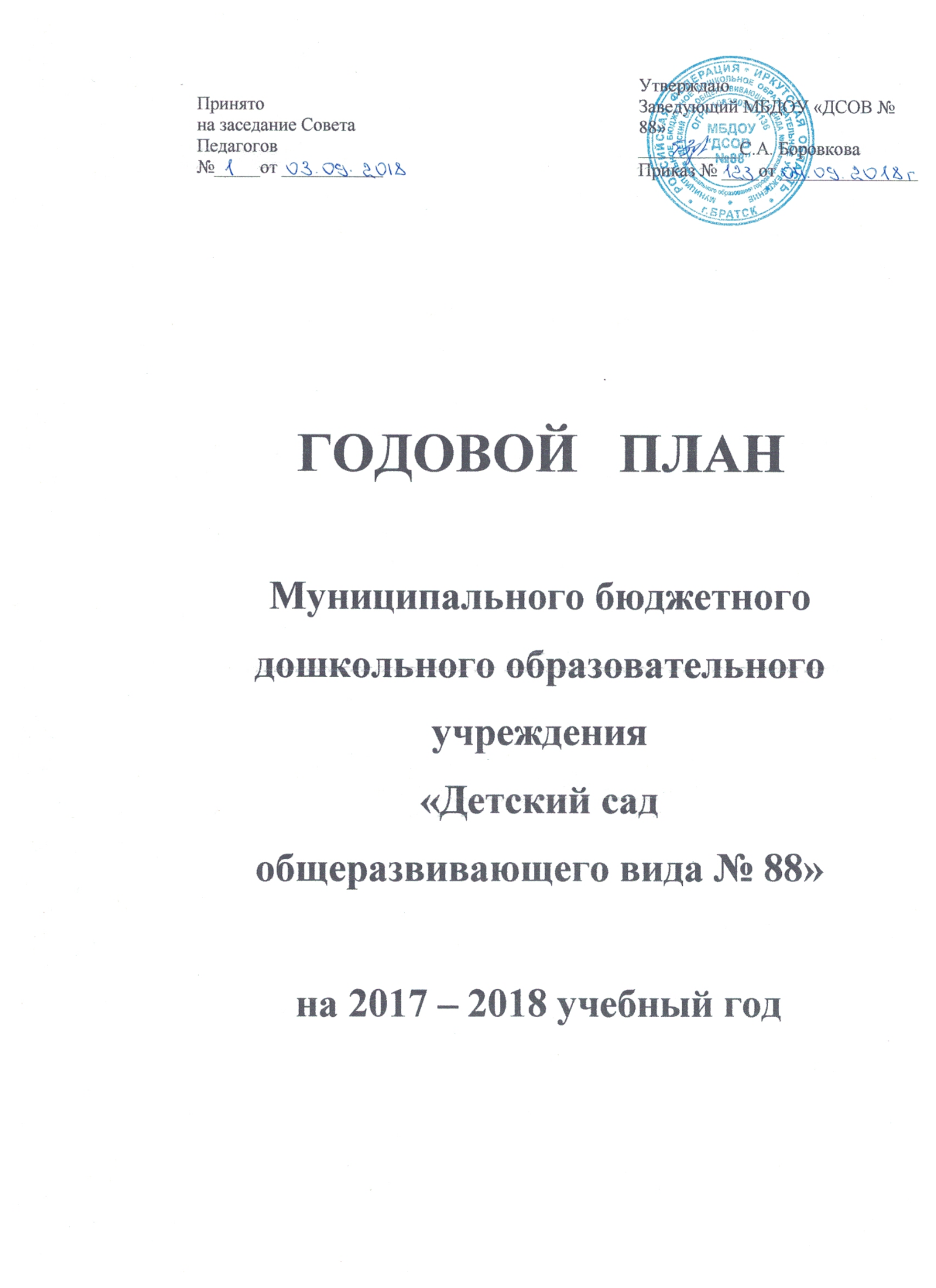 СОДЕРЖАНИЕ:1 часть.Проблемно –ориентированный анализ деятельности за 2017-2018 учебный год.2 часть. Планирование деятельности МБДОУ « ДСОВ №88» на 2018-2019 учебный годПРИЛОЖЕНИЯ.Приложение 1.Перспективно –тематическое планирование деятельности для детей дошкольного возраста на 2018 -2019 учебный годПриложение 2.Перспективно –тематическое планирование для детей раннего дошкольного возраста (2 перспективных плана 1) 1,5-2 лет,2) 2-3 лет)Приложение 3.План проведения итоговых тематических мероприятий для детей старшего дошкольного возрастаПриложение 4.План мероприятий по пожарной безопасностиПриложение 5.План работы по предупреждению детского дорожно –транспортного травматизмаПриложение 6.Циклограмма оперативного контроляПриложение 7. Расписание образовательной деятельностиПриложение 8.График работы специалистов.Приложение 9. Лист корректировки годового планаI ЧАСТЬ. ПРОБЛЕМНО-ОРИЕНТИРОВАННЫЙ АНАЛИЗ  ДЕЯТЕЛЬНОСТИ ДОУ ЗА 2017-2018 УЧЕБНЫЙ ГОД1. Информационно-аналитическая справкаМБДОУ  функционирует с 2009 года. Учреждение расположено по адресу: 665703 Иркутская область г. Братск ж.р. Гидростроитель, ул. Маяковского, 34. В ДОУ 10 групп общеразвивающей направленности, из них:  3 группы для детей раннего возраста;  7 групп для детей дошкольного возраста; В 2017-2018 учебном году ДОУ посещали 231 воспитанников. Функциональные помещения: музыкальный и спортивный залы, кабинет педагога-психолога, кабинет дополнительного образования, методический кабинет, медицинский блок, служебные помещения. ДОУ функционирует в течение пятидневной рабочей недели, с 7.00 до 19.00, длительность пребывания детей в ДОУ составляет 12 часов. 2. Анализ состояния здоровья воспитанниковВ ДОУ созданы условия для эффективного функционирования системы работы по здоровьесбережению. Медицинский блок оснащен всем необходимым оборудованием и инструментарием согласно приказа РФ от 05.11.2013г. № 822н. Медицинский блок включает медицинский кабинет, процедурный кабинет, изолятор, приемную, санитарную комнату. По организации медицинского обслуживания в ДОУ работают фельдшер (Довгенко А.А) и медицинская сестра (Дмитриева И.А.).  	При реализации образовательной программы дошкольного образования ДОУ создаёт условия для охраны здоровья и обеспечивает:  • Текущий контроль за состоянием здоровья воспитанников ДОУ; • Проведение санитарно-гигиенических, профилактических и оздоровительных мероприятий; • Соблюдение государственных санитарно-эпидемиологических правил и нормативов. Расписание занятий и режим дня в ДОУ составлены на основе рекомендаций СанПиН 2.4.1.3049-13, с обязательным учетом возраста детей и времени года. Дети с аллергией на определенные продукты питания находились под постоянным наблюдением. Для них в рационе питания производилась замена продуктов. Для снижения случаев заболеваний сезонно проводилась профилактика гриппа и простудных заболеваний: вакцинация детей против гриппа, оксалиновая мазь, лук, чеснок, кварцевание групп. В группах раннего возраста установлены рециркуляторы, которые включаются утром перед приемом детей и вечером перед приходом родителей.  В целях санитарно просветительской работы    для педагогов ДОУ проводились консультации, помогающие определить первые признаки различных заболеваний детей, правила оказания первой доврачебной медицинской помощи. Необходимой частью по сохранению и укреплению здоровья детей является работа с родителями. В течение года для родителей проводились: консультации «Здоровье ребенка в наших руках», образовательный проект «Азбука здоровья», детско-родительская конференция «Азбука здоровья» В группах ежемесячно обновлялись материалы в уголках для родителей. В образовательном процессе активно использовались элементы здоровьесберегающих технологий, обеспечивалось единство медицинского и педагогического персонала в вопросах оздоровления и развития физической подготовленности детей.Элементы здоровье сберегающих технологий, реализуемых в ДОУВ детском саду проводится мониторинг состояния здоровья воспитанников, что важно для своевременного выявления отклонений. Медицинским персоналом на основе мониторинга проводится: распределение детей по группам здоровья; распределение детей по группам физического развития;  учет и анализ общей, соматической и инфекционной заболеваемости воспитанников в случаях и интенсивных показателях. РАСПРЕДЕЛЕНИЕ ДЕТЕЙ ПО ГРУППАМ ЗДОРОВЬЯВывод: По сравнению с прошлым учебным годом увеличилось количество детей со второй, третьей и четвертой группой здоровья. В дошкольном учреждении ежемесячно проводится анализ посещаемости и заболеваемости детей. Результаты анализа и возможные причины заболеваемости обсуждаются на административных и педагогических планёрках, принимаются меры по устранению выявленных причин заболеваемости, зависящих от ДОУ.Анализ заболеваемости воспитанниковВывод: Анализ  заболеваемости и посещаемости  за 2017-2018 учебный год  ДОУ показал, что посещаемость  детского сада, безусловно,  недостаточна высока  из за заболеваний гриппом, ОРВИ, ОРЗ. Возможной причиной  роста заболеваемости оказалась  адаптация детей впервые пришедших в ДОУ.  Анализ  посещений этих групп показал, что средняя посещаемость  в течение учебного года составила  47 %, что в свою очередь значительно сказалось на общей посещаемости ДОУ. Таким образом,  анализ посещаемости и заболеваемости среди воспитанников ДОУ, обозначил проблему  по  привлечению к оздоровлению детей не только сотрудников  ДОУ, но и  их законных представителей, родителей. Педагогическому коллективу необходимо совместно с администрацией  разработать план вовлечения родителей  в совместную работу по привитию у детей здорового образа жизни. Анализ пропусков  по неуважительным причинам (прогулы) показал, что  проблемой остается    родительская несознательность после праздников и выходных. Ее уровень по-прежнему достаточно высок.Перспектива:Вести пропаганду среди родителей воспитанников о необходимости систематического посещения ДОУ детьми с целью их всестороннего развития и оздоровленияОптимизировать и разнообразить оздоровительные и закаливающие мероприятия.         3.  Повысить эффективность физкультурно-оздоровительной работы за счет проведения мероприятий с часто болеющими детьми, усиления индивидуальной работы по физическому развитию детей, внедрения в образовательный процесс элементов здоровьесберегающих технологий , в.т.ч методики Базарного.  Кадровое обеспечение по состоянию на 31.05.2018ВЫВОД. В 2017-2018 учебном году в МБДОУ работало 22 педагога, из них 17 воспитателей, 2 музыкальных руководителя Стройлова М.А., Козина А.Л, педагог-психолог - Лязина Н.В., старший воспитатель Здвижкова Т.П. и административная группа: заведующий Боровкова С.А., зам. зам. по АХР Фомичёва Н.А.Укомплектованность педагогическими кадрами составляла – 98 %.Повышение квалификации педагогов в 2017-2018 уч. г.Вывод: 9 человек повысили свою квалификацию через профессиональную подготовку, обучение на курсах повышения квалификации, посещение стажировочных площадок. 4 педагога проходят обучение в учебных заведениях, 3 человека - в университете, 2 человека – в педагогическом колледжеОбучение педагогов  ДОУ в рамках «Школы современного педагога» в 2017-2018 уч годуВывод. 37 % педагогов прошли обучение и выполнение методический продукт в «Школе современного педагога», увеличить количество  педагогов, посещающих «ШСП» в 2018-2019 учебном году.Обучение педагогов ДОУ на сертифицированных семинарах в 2017-2018 уч. годуВывод. 20 человек приняли участие в сертифицированных семинарах разной направленности. каждый педагог принял участие в одном семинаре, старший воспитатель принял участие в 5 семинарах. Перспектива на следующий учебный год: каждому педагогу принять участие в семинарах 3-х и более.3.1.1 Анализ методической активности педагоговУчастие педагогов, руководителей ОО в международных, российских, региональных, муниципальных профессиональных конкурсах  в 2017/18 уч. году.Представление опыта работы педагогами ДОУ в рамках организационно-методических мероприятийПубликация авторских педагогических материалов педагогами и руководителями образовательных организаций в  2017/18 уч. году в сборниках  научно-методических  и  научно-практических конференций и др. профессиональных изданиях.Размещение педагогами и руководителями образовательных организаций авторских публикаций  в сети Интернет в 2017/18 уч. годуВывод: 6 педагогов представили опыт работы ДОУ в рамках организационно-методических мероприятий на муниципальном уровне. 14 педагогов приняли участие в работе X региональной научно-методической конференции «Современное образование: методика, технологии, практика»  БПК ФГБОУ ВО «БрГУ» с докладами по проблемам дошкольного воспитания, 18 педагогов разместили методические материалы в электронных СМИ, 13 педагогов приняли участие в работе XVIМеждународной Ярмарке социально-педагогических инноваций, 12 педагогов приняли участие в профессиональных конкурсах методических разработок на муниципальном, региональном и федеральном уровнях  Перспектива: активнее участвовать очно в городских, региональных мероприятиях.3.2. Психолого – педагогическое сопровождение образовательного процесса.Анализ работы с детьми раннего возраста.Списочный состав детей раннего возраста по состоянию на апрель 2018 года составляет  57 человек, в это количество входят и дети, которые посещают группу раннего возраста второй год, и 2 детей пришедших из других дошкольных учреждений.По группам:Группа «Теремок» - 23 ребенка.Группа «Пчелки» - 24 ребенка.Наблюдая за процессом адаптации и анализируя адаптационные листы, можно сделать следующий вывод о результатах адаптации групп в целом.Легкая степень адаптации характеризуется продолжительностью адаптационного периода не более 3 недель, с преобладанием спокойного и уравновешенного поведения, единичным заболеванием. Так, 45 % (21 ребенок) нами были отнесены к легкой степени прохождения этого периода. Эти дети почти не болели, адекватно вели себя в коллективе. У детей наблюдалось незначительное расстройство сна и аппетита, которое в последующим быстро нормализовалось. Во время приема пищи и отхода ко сну дети капризничали, ели вяло с неохотой. В первые, дни были недостаточно активны, иногда плакали и звали маму. Но, в конце недели у детей быстро стабилизировалось эмоциональное состояние, стали налаживаться взаимоотношения со сверстниками и взрослыми. Для таких детей характерен высокий уровень навыков самообслуживания.Группа детей из 6 человек, отнесены нами к средней степени адаптации, такие дети характеризуются наличием повторяющихся заболеваний (ОРВЗ), нарушением аппетита  и сна. Эта группа детей составляет 13 % от общего количества детей раннего возраста. Дети проявляли замкнутость, тревожность, беспокойство, у них наблюдались признаки психического стресса: страх, упрямство, плаксивость, капризность, привыкание проходило от 2х недель до 1 месяца. В это время настроение детей было неустойчиво: они часто плакали, просились домой, звали маму. Разлука с родителями сопровождается слезами, долго не могли отпустить маму, плакали после ее ухода. Нарушался сон и аппетит, которые восстанавливались через 2-3 недели. В первые, дни и недели дети были несколько пассивны и малоподвижны, в руках у некоторых ребят была игрушка, принесенная из дома. Постепенно дети освоили группу, стали замечать окружающую обстановку. Включались в игру, но довольно быстро теряли интерес. Наблюдались трудности в установления контакта с другими детьми. Но, по истечении 1 месяца поведение у них нормализовалось и самочувствие улучшилось.На сегодняшний день у большинства детей эмоциональное состояние стабильное, во взаимоотношениях со взрослыми проявляют инициативу, в деятельности либо подражают взрослым, либо наблюдают за действиями взрослых и сверстников, стремясь познать новое, у некоторых детей появляются отдельные элементы сюжетно-ролевой игры.Усложненная степень адаптации  4 % (2 ребенка).Посещают второй год 34 % детей (16 человек), 2 детей (4%) перешли из других детских садов. По группам:Группа «Пчелки»: 59% (17 детей) – легкая степень адаптации, 26 % (5 детей) - средняя степень адаптации, у 2 детей степень адаптации характеризуется как осложненная.Группа «Теремок»: 18 детей (78%) посещают группу второй год, 18 % (4 ребенка)- характеризуются легкой степенью адаптации, 4 % (1 ребенок) средней степенью. В группах раннего возраста созданы необходимые условия:-наличие дидактических игр и пособий (кубики, мозаика, настольно-печатные игры, образные дидактические игрушки с застегивающими и прилипающими элементами (молнией, пуговицами, шнуровками, кнопками, липучками);- дети приносят из дома любимые игрушки;- достаточно широко представлены музыкальные, сюжетно-образные, театральные игрушки.В группах имеется материал по адаптации ребенка к условиям ДОУ: памятки, методические рекомендации, консультации по организации режима дня в период адаптации, профилактическая работа, организуемая с детьми в период адаптации.В «Уголках для родителей» оформлены консультации по проблеме адаптационного периода в ДОУ, советы «Как быстрей привыкнуть к детскому саду?», «Игры с детьми дома». В период адаптации воспитатели группы придерживаются гибкого графика посещения ребенком детского сада. Исходя из изложенного, можно сделать вывод, что в целом процесс адаптации в группах раннего возраста проходит успешно. Дети чувствуют себя раскованно, легко идут на контакты друг с другом, взрослыми, хорошо кушают, спят, легко расстаются с родителями – все это показатели успешной адаптации.Таким образом, благодаря совместным скоординированным усилиям адаптация детей в группах детского сада прошла благополучно.Перспектива: перед нами встали следующие основные направления в работы на 2087г – 2019 учебный годпересмотреть существующие подходы к оформлению уголков по сенсорике, включая изобразительную деятельность;улучшить качество проведения занятий по речевому развитию;систематически проводить индивидуальные занятия с детьми;осуществление педагогического взаимодействия специалистов ДОУ с семьями в воспитанников.. Готовность детей к школьному обучениюВ ходе проведенной первичной диагностики (сентябрь-октябрь 2017 г.) были выявлены дети с недостаточно сформированной готовностью к школьному обучению. Это дети, у которых низкий уровень развития логического мышления, внимания, не сформирована учебная мотивация, а также недостаточно развита произвольная регуляция деятельности.С этими детьми с ноября 2017 г по март 2018 г. проводилась групповая развивающая работа по развитию познавательных процессов, а также индивидуальная развивающая работа по развитию внимания, памяти, логического мышления и произвольной регуляции деятельности.Для коррекции и развития этих сторон психической деятельности были использованы следующие программы:- в групповой работе программа Ю.В. Останковой «Система коррекционно-развивающих занятий по подготовке к школе», направленная на развитие познавательных процессов, коммуникативных и поведенческих навыков, мелкой моторики, а также на формирование эмоционально-положительного отношения к школе;- в индивидуальной работе программа «Развитие интеллекта детей 5-7 лет» Е.О. Севостьяновой, направленная на развитие внимания, памяти, мышления и восприятия детей.По результатам диагностики педагогам и родителям были даны рекомендации по подготовке к школьному обучению (консультации «Как подготовить ребенка к школе», родительское собрание «Психологическая готовность детей к школе»).После проведения развивающей работы, в мае 2018 г. была проведена повторная диагностика психологической готовности детей к школьному обучению (25 человек), с целью определения эффективности развивающей работы. На основании проведенной повторной диагностики психологической готовности детей старшего дошкольного возраста к школьному обучению можно заключить следующее:уровень психологической готовности к школьному обучению повысился. Если в октябре 2017 г. детей с высоким уровнем готовности в мае 2018 их количество составило 12 %. Детей со средним уровнем готовности стало 76 % (в октябре 2017 г. было 68 %), а детей с низким уровнем – 12 % (в октябре 2017 г. было 20 %);Вывод:По результатам диагностики можно сделать вывод, что основная часть детей готовы к школьному обучению. Они практически свободно пользуются мыслительными операциями такими как анализ и синтез, классификация и обобщение, способны организовывать свою деятельность исходя из ее условий и требований.Однако несмотря на достаточно положительные результаты есть дети, которые недостаточно овладели некоторыми умениями. Родителям этих детей были даны рекомендации, которые представляли собой буклеты с подобранными игровыми упражнениями, которые они могут использовать для совместной с ребёнком деятельности в свободное время.Перспектива на будущий учебный год:Разработать комплекс занятий, направленных на развитие произвольности, как одного из условий успешного школьного обучения.Провести цикл мероприятий для педагогов, расширяющих представления о готовности детей к школе, о методах и приемах работы со старшими дошкольниками в преддверии школы.3.3. Развивающая предметно-пространственная среда ДОУ.Развитие предметно-развивающей средыПредметно - развивающая среда дошкольного учреждения оборудована с учетом возрастных особенностей детей, реализуемой  основной образовательной программой,  соответствует современным требованиям, санитарным нормам.В каждой возрастной группе создана своя предметно-развивающая среда, позволяющая эффективно реализовывать образовательную программу ДОУ.Характеристика информационно-методического обеспечения ДОУ, в том числе: Методическое  обеспечение педагогического процесса на должном уровне, имеется всё необходимое: полный набор библиотеки образовательной программы, наглядный иллюстративный материал к занятиям  в достаточном количестве. Приобретены  дидактические игры, различной направленности, дидактические пособия для организации непосредственной образовательной деятельности.Педагоги дошкольного учреждения создают условия для благоприятного, комфортного пребывания ребенка в детском саду. Предметно - развивающая среда дошкольного учреждения оборудована с учетом возрастных особенностей детей, реализуемой  основной образовательной программой,  соответствует современным требованиям, санитарным нормам. Дошкольное учреждение оснащено оборудованием по всем видам деятельности:• физкультурно-оздоровительная работа: физкультурные уголки в группах; спортивная площадка; прогулочные участки с безопасными малыми формами. • познавательно-речевое развитие: в группах — центры, стимулирующие познавательную активность детей, книжные уголки, элементарное оборудование для детского экспериментирования, «Уголки уединения».• художественно-эстетическое развитие: уголки творчества в каждой возрастной группе.В группах оформлены элементы индивидуализации: «Здравствуйте, я пришел», «Мое настроение», «Доска выбора», индивидуальные выставки творческих работ, мини коллекции.Все помещения обеспечены учебными материалами, наглядными пособиями. Для повышения профессиональной подготовки педагогов МБДОУ функционирует методический кабинет. Материалы кабинета используются воспитателями для самообразования, организации образовательного процесса  с детьми.Все площади выше перечисленных помещений ДОУ используются по максимальной нагрузке для развития детей на основе приоритетного направления, запросов родителей, технических возможностей ДОУ. За прошедший год:в группах обогатилось содержание уголков;обновились дидактические игры, пополнилось оборудование для сюжетно – ролевых игр;пополнился наглядный материал для образовательного процесса.Имеются различные традиционные и нетрадиционные пособия, оборудование, материалы. В ДОУ есть необходимая художественная, детская, методическая литература, периодические издания, приобретается методическая литература, наглядные материалы. Повышению качества образовательной работы с детьми способствует рационально организованная в группах развивающая среда, создающая условия для совместной деятельности детей и педагогов и позволяющая варьировать способы и формы организации их жизнедеятельности. Эффект и поддержка положительного эмоционального фона создается за счет вариативного и рационального использования помещений - как групповых комнат, так и помещений ДОУ в целом. Имеются технические средства обучения: телевизор, музыкальный центр, магнитофоны, интерактивная доска, компьютеры, принтеры, принтер-сканер-копир, брошюратор, ламинатор, мультимедийнное оборудование, веб-камера.Дошкольное учреждение использует ИКТ в образовательном процессе: для оформления стендов; для оформления дидактического материала; для повышения самообразования педагогов; для демонстрации наглядных материалов в целях более яркого восприятия информации и для практических заданий детям для создания различных наглядных материалов, в том числе авторских в образовательном процессе (видеозаписи DVD, мультимедийные презентации, авторские пособия по различным темам комплексно-тематического планирования); в работе с родителями, презентации своей работы; для распространения педагогического опыта и изучения опыта на федеральном уровне и для участия в вебинарах. В ДОУ имеется выход в Интернет через Ростелеком. Есть электронная почта, функционирует официальный сайт (http://www.dou38.ru/bratsk-ds88/ ). На сайте размещена вся необходимая информация, содержание и перечень которой регламентируется законом РФ «Об образовании» и иными законодательными актами в сфере образования. Группы постепенно пополняются современным игровым оборудованием. Имеются разнообразные игры и пособия в соответствии с темами комплексно-тематического планирования.Вывод: Анализируя развитие материально-технической базы и предметно развивающей среды МБДОУ за 2017 – 2018 г., следует отметить, что обогатилось их содержание, что повлияло на повышение качества работы.Перспектива: Совершенствовать работу по созданию предметной развивающей среды, обеспечивающий реализацию основной общеобразовательной программы дошкольного образования и отвечающую Федеральным государственным образовательным требованиям.  Приобрести необходимый инвентарь для прогулок.Обогатить предметно – развивающую среду в группах по игровой деятельности детей.Продолжить вносить элементы индивидуализации в развивающую предметно-пространственную среду. Создать  физкультурно-игровую,  предметно-пространственную среду, способствующую сохранению и укреплению здоровья детей - Необходимо обновить группы физкультурным оборудованием, мячами, атрибутами для спортивных игр.Продолжить работу по созданию благоприятно – комфортных условий пребывания детей в детском саду.3.4. Материально-технические условияВ дошкольном учреждении созданы необходимые условия, позволяющие в полной мере эффективно осуществлять образовательный процесс, решать задачи воспитания и развития детей с учетом основных направлений деятельности учреждения. Работа всех сотрудников направлена на создание комфорта, уюта, положительного эмоционального климата воспитанников. В соответствии с основной общеобразовательной программой дошкольного образования, с целью ее реализации, с учетом возрастных особенностей детей создана материально-техническая база. Материально – техническое обеспечение, оснащение образовательного процесса и развивающая среда детского сада находится на достаточном уровне в соответствии с ФГОС ДО и соответствует всем требованиям СанПиН. Центральное отопление, водоснабжение, канализация, сантехническое оборудование в удовлетворительном состоянии. Здание оборудовано приборами учета потребления воды, электрической энергии, тепла. Тепловой режим в ДОУ соблюдается. Учреждение обеспечено необходимыми помещениями в соответствии с санитарными требованиями; необходимой мебелью для данного числа воспитанников. В целях безопасной работы детский сад оснащен тревожной кнопкой «Рубеж» с выходом на пульт дежурного, камерами наружного и внутреннего наблюдения. Территория ДОУ имеет наружное освещение, ограждена забором из сетки рабицы. Ограждение ДОУ в хорошем состоянии. Дошкольное учреждение располагает всеми необходимыми функциональными помещениями для организации образовательной деятельности. Все имеющиеся помещения и площади максимально используются в педагогическом процессе. Предметно-развивающая среда групп ежегодно пополняется новым игровым оборудованием. Размещение пособий, игрушек в доступном месте в соответствии с ростом детей, соблюдаются принципы построения развивающей среды: полифункциональность, вариативность, трансформируемость, - все это способствует реализации общеобразовательной программы, ФГОС. Дошкольное учреждение располагает техническими средствами обучения. В ДОУ имеются 4 компьютера, 6 ноутбуков, 3 МФУ, цветной принтер, ламинатор, брошуратор, фотоаппарат, видеокамера, документ камера, обеспечена возможность для беспроводного выхода в интернет по системе Wi-fi. Для использования ИКТ в образовательной деятельности с детьми к услугам педагогов предоставлено 2 ноутбука, в каждой дошкольной группе есть экран, 2 проектора предоставлены педагогам для проведения занятий с использованием ИКТ. В кабинете дополнительного образования установлена интерактивная доска.  ИКТ используют все педагоги ДОУ дошкольных групп и специалисты, как в работе с детьми, так и с родителями. Осуществляя воспитательно - образовательную деятельность, педагоги ДОУ используют учебно-методическую литературу и научно-популярные публицистические издания, такие как «Дошкольное воспитание», «Детский сад от А до Я», «Ребенок в детском саду», и электронные издания «Справочник старшего воспитателя», «Справочник педагога-психолога», «Справочник руководителя». Методический кабинет пополнился методической и художественной литературой для детского чтения, детскими энциклопедиями. МБДОУ постоянно работает над укреплением материально-технической базы. К началу нового 2017-2018 учебного года в детском саду был сделан косметический ремонт, эстетически оформлен коридор первого этажа. В группу «Теремок» приобретена детская стенка для хранения игрушек и атрибутов к играм. В общий коридор первого этажа здания куплены жалюзи. В группе «Клубнички», «Радуга», «Цветики» заменены окна. В прачечную приобретена стиральная машина, на пищеблок приобретена морозильная камера.4. Результаты образовательной деятельности ДОУОрганизация педагогического процесса осуществляется на основе: 1) совместной деятельности взрослого и детей (образовательная деятельность, образовательная деятельность в режимных моментах); 2) самостоятельная деятельность детей. Программой предусмотрена система педагогической диагностики развития детей, динамики их образовательных достижений, основанной на методе наблюдения. Целью педагогической диагностики являлось: - оценка эффективности педагогических действий, направления дальнейшего планирования педагогической деятельности. Результаты педагогической диагностики использовались: - для индивидуализации образования; - оптимизации работы с группой детей. Анализ педагогической диагностики показал, что результаты в среднем по ДОУ по всем пяти образовательным областям на конец 2017-2018 учебного года сформированы у воспитанников на 80 %. Общий результат по ДОУ– 2,4 балла.4.1 Анализ дополнительного образования воспитанников. 	В ДОУ осуществляется дополнительное образование с учетом интересов детей и определяется по направлению: конструктивная деятельность (бумажная пластика), художественно-эстетическое развитие (творческая студия «Радуга»), речевое развитие (кружок «Речевичок»)Дополнительным образованием охвачено -154 детей дошкольного возраста. Анализ участия воспитанников МБДОУ «ДСОВ №88» в конкурсах в 2017-2018 уч. г. (количество конкурсов)Вывод: активными участниками в конкурсах разного уровня определены группы: вторая младшая группа «Клубничка» и подготовительная к школе группа «Радуга». Перспективы повысить активность педагогов при подготовки детей к участию в конкурсах разного уровня и направленности.5.  Анализ системы взаимодействия с родителями воспитанников.	Одним из направлений работы педагогического коллектива в течение года оставалось совершенствование работы по взаимодействию с семьями воспитанников через использование педагогами активных форм и методов общения с родителями, создание единого образовательного пространства «детский	 сад - семья».Общение педагогов и родителей базировалось на принципах открытости, взаимопонимания и доверия. Вовлечение родителей в единое образовательное пространство ДОУ осуществлялось педагогами через родительские собрания, реализация совместных образовательных проектов, день открытых дверей, совместные праздники и развлечения, конкурсы, выставки поделок, рисунков. Родители с удовольствием и интересом посещали родительские собрания с показом занятий, игр, развлечений, практикумы. В течении года действовал консультативный цент для родителей. Были организованы: выставки совместного творчества дети – родители «Дары осени», «Хрустальная зима», «Золотые ручки моей мамы», «Дорога в космос»; оформление фотогазет «Как прошло наше лето», «Я сам», «Здоровье в наших руках», «Мамы и папы в детском саду»; реализация образовательных проектов «Сказание о мудром дереве», «Сказка своими руками», «Азбука здоровья»; организация спортивных и музыкальных развлечений «Праздник осени», «С днем рождения, город Братск», «День защитников Отечества», «Весенний день – 8 марта»; проведении ярмарки «Помоги ребенку и ты спасешь мир»; проведении субботника по уборке территории ДОУ.Результаты анкетирования родителей по итогам работы ДОУ за 2017- 2018 учебный год показалиВывод; Использование педагогами активных форм  взаимодействия с родителями способствовало становлению родителей равноответственными участниками образовательного процесса.Перспектива: Внедрять  новые инновационные  формы работы с родителями.  Создание образовательного пространства (ЕОП), подразумевающего взаимодействие, сотрудничество между        педагогами ДОУ и родителями на всем протяжении дошкольного детства ребенка.Необходимо разработать стратегию привлечения родителей в образовательный процесс через организацию нестандартных форм организации взаимодействия.6.  Анализ взаимодействия с социумомВывод. Расширить план мероприятий со школой искусств, библиотекой, выездным музеем.7. Анализ выполнения годовых задач 2017 – 2018 учебного годаВ 2017-2018  перед педагогическим коллективом была поставлена годовая задача: Повышение уровня компетенций педагогов в выборе технологий, форм и методов, обеспечивающих индивидуализацию образовательного процесса.Для решения данной задачи в течении учебного года было проведено:2 совета Педагогов по теме «Использование современных педагогических технологий в образовании дошкольника», «Использование игры в образовательной деятельности с целью содействия развитию самобытной индивидуальности каждого ребенка».Блок консультаций, подготовленного старшим воспитателем Здвижковой Т.П., «Использование в ДОУ развивающих образовательных технологий с учетом индивидуализации образования»; семинар-практикум «Индивидуальный подход и индивидуализация. Сходства и различия», подготовленный старшим воспитателем Здвижковой Т.П. и педагогом-психологом Лязиной Н.В.; консультация «10 способов поддержки детской инициативы» (педагог-психолог Лязина Н.В.); консультация «Роль воспитателя в развитии самостоятельной деятельности детей в условиях реализации ФГОС ДО» (воспитатель Смирнова М.В.); открытые показы занятий с использованием образовательных технологий: социоигровая педагогика – воспитатель Антонова Е.А., активные методы обучения – воспитатель Горшунова А.И., Рылова О.А., игровые технологии – воспитатель Лебедева Т.Ю., Грунчева С.А., технология исследовательской деятельности – воспитатель Малкова А.Л., технология образовательного события – воспитатель Романова К.А., Афанасьева П.А.;консультация «Игровые технологии в работе с детьми как условие повышения качества образовательного процесса в ДОУ» (старший воспитатель Здвижкова Т.П.);семинар-практикум «Игровая ситуация как способ организации детей в совместной деятельности с педагогом» (воспитатель Рылова О.А., Романова К.А.);консультация «Игровые технологии в речевом развитии дошкольников» (воспитатель Грунчева С.А., Лебедева Т.Ю.);семинар-практикум «Игра как средство развития личностных качеств дошкольников» (педагог-психолог Лязина Н.В., воспитатель Рылова М.А.);консультации «Игра как своеобразная практика использования знаний дошкольниками», «Влияние индивидуальных особенностей детей на их образование и развитие» (педагог-психолог Лязина Н.В.);семинар-практикум «Квест-современная игровая технология обучения дошкольников в условиях ФГОС ДО» (музыкальный руководитель Козина А.В., воспитатель Горшунова А.И.);практикум «Организация и руководство игровой деятельностью дошкольников» ( воспитатель Антонова Е.А., Афанасьева П.А., Малкова А.Л.)	После проведенных мероприятий у педагогов увеличился объем знаний инновационных образовательных технологий обучения и развития детей дошкольного возраста, индивидуальных особенностей развития детей. Педагогическая компетентность проявилась в проведении открытых показов занятий с использованием той или иной образовательной технологии. педагоги показали, что они знают инновационные образовательные технологии; индивидуальные особенности детей, методику проведения НОД, организации детской деятельности; используют в своей работе исследовательско-проектный метод.При проведении открытых показов педагоги использовали следующие педагогические технологии: технология события – Афанасьева П.А.. Романова К.А., игровая технология – Лебедева Т.Ю., Рылова О.А., Рылова М.А., исследовательская технология – Малкова А.Л., Серкова Е.С., Комнатная А.А., информационно-коммуникационная технология – Горшунова А.И., Антонова Е.А., здоровьесберегающая технология – Грунчева С.А.. Смирнова М.В.	Был осуществлен тематический контроль «Использование педагогами ДОУ образовательных развивающих технологий». Проанализировав условия в детском саду для внедрения инноваций, можно сделать следующие выводы:1. Педагоги информированы о нововведениях, имеют достаточные знания, умения и потенциал для успешной реализации образовательных развивающих технологий, занимаются самообразованием, пытаются творчески проявлять себя, участвуя в различных мероприятиях.2. Для педагогов организуется методическая помощь, имеются в наличии методические пособия.3.Условия для необходимой предметно-развивающей среды в группах  создаются совместными усилиями воспитателей и родителей.4.В коллективе создана творческая атмосфера, доброжелательные отношения, при которых снимаются напряжённость и страх быть не понятыми.5.Материально-техническая база, обеспечивающая образовательный процесс, соответствует современным требованиям.Работа с родителями.С родителями, согласно годовому плану, проводятся тематические встречи, деловые игры, круглые столы, семинары, консультации. Родители привлекаются и к участию в детских праздниках, конкурсах, спортивных досугах, к формированию предметно-развивающей среды в группах. Выводы: - Работа в детском саду по использованию образовательных развивающих технологий проводится согласно годовым задачам ДОУ.- Инновационные формы работы охватывают всех участников образовательного процесса – детей, педагогов и родителей.- Педагоги имеют достаточные знания, умения и потенциал для успешной реализации образовательных развивающих технологий. - Материально-техническая база ДОУ соответствует современным требованиям, постоянно обновляется и совершенствуется.Анализ эффективности организации методической работы.II   ЧАСТЬ.    ПЛАНИРОВАНИЕ     ДЕЯТЕЛЬНОСТИ     МБДОУ «ДСОВ №88» НА 2018-2019 УЧЕБНЫЙ ГОД.Годовые задачи на 2018-2019 учебный годОптимизировать условия в ДОУ, способствующие физическому здоровью воспитанников в соответствии с требованиями ФГОС ДОПовышение профессиональной компетентности педагогов по использованию здоровье сберегающих технологий для  сохранения и укрепления здоровья детей, что служит обязательным условием повышения результативности образовательного  процесса.План реализации годовых задачОрганизационно-методическая работа с кадрамиРасстановка педагогических кадров на 2018-2019 учебный годПовышение квалификации и профессионального мастерства педагогов в 2018 -2019 учебном году ( план повышения квалификации)  Работа в творческих объединениях педагогов города Братска в 2018 -2019 уч.гРабота в творческих группах ДОУ в 2018 -2019 учебном году2.3.  Аттестация педагогических работниковГрафик аттестации педагогов в 2018-2019 учебном годуПодготовка к аттестации2.5. Организационные формы работы с педагогическими работникамиКонсультацииМетодическая поддержка педагогов не имеющих квалификационной категории (по итогам запросов )Семинары - практикумыОткрытые просмотры педагогической деятельности3. Планирование организации образовательной деятельности.3.1.  План работы заседания Совета педагоговЗаседание Совета педагогов №1Установочный Срок: август, 2018 год Тема: Готовность дошкольного учреждения к новому 2018-2019 учебному году. Цель: Создание условий для успешной работы педагогического коллектива в 2018-2019 учебном году. Форма проведения: круглый стол Повестка:Подготовка к Совету педагогов №1:Заседание Совета педагогов №2Тематический. Срок: ноябрь, 2018 год Тема: «Физическое развитие и здоровье детей в условиях пребывания в ДОУ». Цель: Способствовать совершенствованию в ДОУ условий для физического развития и воспитания детей. Форма проведения: «Аукцион педагогических идей»Подготовка к Совету педагогов №2Заседание Совета педагогов №3Тематический. Срок: февраль 2019 года Тема: «Современная практика организации образовательной деятельности в процессе реализации методики Базарного » Цель: Способствовать внедрению в образовательный процесс ДОУ технологий, обеспечивающих сохранение и укрепление физического здоровья воспитанников». Форма проведения: ДискуссияПодготовка к Совету педагогов № 3Совет педагого№4Итоговый Срок: май, 2019 года Тема: Итоги деятельности ДОУ за 2018-2019 учебный год. Цель: Подведение итогов работы по реализации основной образовательной программы в 2018-2019 учебном году. Форма проведения: традиционнаяПодготовка к Совету педагогов № 43.2. План работы медико–педагогических совещаний с педагогами групп раннего возрастаСрок: Октябрь Тема «Адаптация детей раннего возраста к условиям ДОУ». Цель: Анализ адаптации детей групп раннего возраста.Подготовка к совещанию:МПС №2Срок: Январь Тема: ФИЗИЧЕСКОЕ РАЗВИТИЕ ДЕТЕЙ РАННЕГО ВОЗРАСТА В УСЛОВИЯХ ПРЕБЫВАНИЯ В ДОУ. Цель: Оптимизировать условия для физического развития  детей раннего возраста.Подготовка к совещанию:МПС №3Срок: Май Тема «Итоги и перспектива работы в группах раннего возраста». Цель: подведение итогов за 2018–2019 учебный год и определение перспектив на следующий учебный год.Подготовка к совещанию:3.4. Мероприятия по охране жизни и здоровья воспитанников (приложение 3).3.5. Организация конкурсов, смотров, тематических выставок, творческих событий.3.6. План работы с родителями3.7. План работы с социумом.3.8. План  досугов, развлечений  и праздников для детей4.Система внутреннего контроля в ДОУТематический контроль.Контроль за питанием План подготовки и проведения процедуры самообследования.5.  Административно-хозяйственная работа 5.1. План административно-хозяйственной работы5.2. Материально-техническое обеспечение5.3. Работа с кадрамиПлан оперативного контроляпСодержание вопросастр1Аналитическая справка2Анализ состояния здоровья воспитанников3Анализ условий реализации ООП:-анализ кадрового обеспечения; анализ методической активности педагогов;-психолого –педагогические условия;-Предметно –пространственная среда;-материально –технические условия.4Результаты образовательной деятельности-анализ дополнительного образования дошкольников5Анализ работы с родителями6Анализ работы с социумом7Анализ выполнения годовых задач 2017-2018 учебного годапСодержание вопроса стр1Годовые задачи ДОУ на 2018 -2019 учебный год2Организационно-методическая работа с кадрами:2.1 Расстановка кадров на 2018-2019 учебный год2.2 Аттестация  педагогических работников 2.3.Повышение квалификации и профессионального мастерства педагогов2.4. поддержка педагогических кадров2.5.организационные формы работы с педагогами2.6. изучение, обобщение, внедрение, распространение педагогического опыта 3Планирование организации образовательной деятельности3.1.План работы заседания Совета педагогов3.2.План работы медико-педагогических совещаний с педагогами групп раннего возраста3.3.План работы ПМПК3.4.Мероприятия по охране жизни и здоровья воспитанников3.5.Организация конкурсов, смотров, тематических выставок для детей3.6. План работы с родителями3.7. План работы с социумом4Система внутреннего контроля в ДОУ5Административно –хозяйственная работа5.1. План административно- хозяйственной работы5.2. Материально –техническое обеспечение5.3. Работа с кадрами Возрастная группаКол-во группНаполняемостьКол-во группНаполняемостьКол-во группНаполняемостьНаправленность2015 – 2016 учебный год2015 – 2016 учебный год2016 – 2017 учебный год2016 – 2017 учебный год2017 – 2018 учебный год2017 – 2018 учебный годРанний возраст(1.5-2 года)120112-11Кратковременного пребывания1 мл (2-3 года)246255355общеразвивающая2мл (3-4 года)244252252общеразвивающаяСредняя (4-5 лет)127244244общеразвивающаяСтаршая (5-6 лет)252124224общеразвивающаяПодготовительная (6-7лет)240244144общеразвивающаяВсего 102261022910231Виды технологийВремя проведения в режиме дняОсобенности методики проведенияФизминуткаВо время занятий 2-5 мин., по мере утомляемости детейРекомендуется для всех детей в качестве профилактики утомляемостиЭлементы гимнастики для глазВо время занятий 2-5 мин.Рекомендуется для всех детей в качестве профилактики утомляемостиПодвижные и спортивные игрыНа физкультурных занятиях, во время прогулки на свежем воздухе.Рекомендуется для всех детей с целью развития физических способностей.РелаксацияПо оканчанию занятий 5 минутРекомендуется для всех детей в качестве профилактики утомляемостиГимнастика пальчиковаяВ режимных моментах 2-5 минутРекомендуется для всех детей с целью развития мелкой моторики и речи.годГруппа1Группа2Группа3Группа42016501457-201738176132ГодСпис.составЭнтеритАнгинаОРВИВ. оспаБронхитДр. заболевВсего случаев2016229--47259127264920172315-51412148630Должность К-во ставокЗаведующий 1Заместитель заведующего по АХР 1Старший воспитатель1Узкие специалисты4Воспитатель18Помощник воспитателя 15Из общего числа педагогических работников имеют квалификационные категории (первая, высшая, аттестованы на соответствие занимаемой должности)Из общего числа педагогических работников имеют квалификационные категории (первая, высшая, аттестованы на соответствие занимаемой должности)Из общего числа педагогических работников имеют квалификационные категории (первая, высшая, аттестованы на соответствие занимаемой должности)Из общего числа педагогических работников имеют квалификационные категории (первая, высшая, аттестованы на соответствие занимаемой должности)Из общего числа педагогических работников имеют квалификационные категории (первая, высшая, аттестованы на соответствие занимаемой должности)Кол –вомолодых специал истов ООИз общего числа пед. работников прошли повышение квалификацииИз общего числа пед. работников охвачены другими формами (сертифици рованные семинары, ШСПИз общего работников, имеющих диплом о переподготовке или II высшем образованииВсегопедВсегоаттес1 кв катс/днеатКол –вомолодых специал истов ООИз общего числа пед. работников прошли повышение квалификацииИз общего числа пед. работников охвачены другими формами (сертифици рованные семинары, ШСПИз общего работников, имеющих диплом о переподготовке или II высшем образовании22141228022229№ Ф.И.О.ТемаБазовое учреждение  обученияКол-во часовПереподготовкаПереподготовкаПереподготовкаПереподготовкаПереподготовка1Грунчева С.А.«Педагогика и методика дошкольного образования»ООО «Издательство»Учитель» г.Волгоград.5202Козина А.В.Профессиональная деятельность музыкального руководителя в дошкольной образовательной организации»ООО «Издательство»Учитель» г.Волгоград.280Курсы повышения квалификацииКурсы повышения квалификацииКурсы повышения квалификацииКурсы повышения квалификацииКурсы повышения квалификации1Родыгина Людмила Николаевна«Теория и методика развития дошкольника для организации образовательной деятельности в дошкольных образовательных организациях с учетом ФГОС ДО».«Учебный центр «Профессионал» г. Москва722Здвижкова Татьяна Петровна«Особенности системы управления методической службой образовательной организации в условиях ФГОС»КПК НП «Европейская школа бизнеса МВА_центр» г. Смоленск1083Антонова Евгения АлександровнаТехнология проектной деятельности в процессе ознакомления детей дошкольного возраста с природой»ООО «Инфоурок» г. Смоленск724Горшунова Алена ИгоревнаОрганизация развивающей образовательной среды в условиях реализации ФГОС ДОООО «Инфоурок» г. Смоленск725Серкова Елена СтепановнаПроектирование предметно-пространственной развивающей среды в ДОО в соответствии с ФГОС ДОООО Издательство «Учитель» г. Волгоград726Козина Александра ВадимовнаСистема работы с одаренными детьми в соответствии с требованиями ФГОС ОООООО Издательство «Учитель» г. Волгоград727Михалева Наталья Геннадьевна «Конструирование из разных материалов в условиях реализации ФГОС ДО»,АНО ДПО «Оренбургская бизнес-школа»72Студенты Студенты Студенты Студенты Студенты 1Антонова Евгения АлександровнаДошкольная педагогика БрГУ2Рылова Марина АлександровнаДошкольная педагогика БрГУ3Рылова Ольга АлександровнаДошкольная педагогика БрГУ4Романова Ксения АлексеевнаДошкольная педагогикаПедколледж БрГУ5Лямаева Оксана Геннадьевна Дошкольная педагогикаПедколледж БрГУОбучение на стажировочных площадкахОбучение на стажировочных площадкахОбучение на стажировочных площадкахОбучение на стажировочных площадкахОбучение на стажировочных площадках1Малкова Александра ЛеонидовнаТехнология ТРИЗ как средство развития качеств творческой личности в контексте реализации ФГОС ДОМБДОУ «ДСОВ № 108» г. Братск162Козина Александра ВадимовнаРазвитие профессиональных компетенций педагогов в предметной области «Хореография»МБУДО «ДТДиМ «Гармония»24№ Ф.И.О. (полностью)ДолжностьНаправление ШСП1Боровкова Светлана Александровна	ЗаведующийШСП «Заведующий ДОУ»2Здвижкова Татьяна ПетровнаСтарший воспитательШСП «Старший воспитатель»3Лязина Наталия ВладимировнаПедагог-психолог«Психология»4Стройлова Маина АлексеевнаМузыкальный руководитель«Музыкальный руководитель»5Малкова Александра Леонидовнавоспитатель«Воспитатель ДОУ»6Комнатная Анна Александровнавоспитатель«Воспитатель групп раннего возраста»7Грунчева Светлана АнатольевнавоспитательПМ «Здоровьесберегающие технологии»8Родыгина Людмила НиколаевнавоспитательПМ «Игровые технологии»9Серкова Елена СтепановнавоспитательПМ «Проектные технологии»№ Ф.И.О. (полностью)ДолжностьНаправление семинара1Здвижкова Т.П.Старший воспитательФГОС ДО: организация предметно-пространственной средыИспользование современных здоровьесберегающие технологий в работе с дошкольниками (ФГОС ДО)Профессиональный стандарт как многофункциональный документ и ориентир развития профессионально-личностных компетентностей педагогаИспользование историко-краеведческих материалов при организации работы по патриотическому воспитанию детей и молодежи»«Организация педагогической работы в дошкольном учреждении по профилактике детского дорожно-транспортного травматизма»2Лязина Н.В.Педагог-психологОбразовательные ресурсы издательства как средство достижения планируемых результатов освоения ООП3Боровкова С.А.заведующийРазвивающие ориентиры современной образовательной среды ДОО. Современный детский сад: инструменты для эффективной организации образовательного процесса4Рылова О.А.воспитательПрименение современных образовательных технологий как актуального способа реализации новых образовательных стандартов5Смирнова М.В.воспитательЗдоровьесберегающие технологии и основополагающие принципы их применения в образовательном процессе в рамках реализации ФГОС6Родыгина Л.Н.воспитательСамообразование как важный инструмент профессионального роста педагогического работника7Грунчева С.А.воспитательПрименение современных образовательных технологий как актуального способа реализации новых образовательных стандартов8Горшунова А.И.воспитательРазвитие игровой деятельности в условиях реализации ФГОС в ДОУ9Малкова А.Л.воспитатель Здоровьесберегающие технологии и основополагающие принципы их применения в образовательном процессе в рамках реализации ФГОС10Серкова Е.С.воспитательИспользование ИКТ в образовательном процессе дошкольного образовательного учреждения11Антонова Е.А.ВоспитательРазвитие игровой деятельности в условиях реализации ФГОС в ДОУ12Романова К.А.ВоспитательРазвитие игровой деятельности в условиях реализации ФГОС в ДОУ13Михалева Н.Г.ВоспитательРазвитие игровой деятельности в условиях реализации ФГОС в ДОУ14Хомякова Г.С.Воспитатель Использование ИКТ в образовательном процессе дошкольного образовательного учреждения15Комнатная А.А.Воспитатель Развитие сенсорного восприятия детей в условиях реализации ФГОС ДО16Лебедева Т.Ю.Воспитатель Использование ИКТ в образовательном процессе дошкольного образовательного учреждения17Афанасьева П.А.воспитатель Инклюзивное образование в системе дошкольного образования в условиях внедрения ФГОС ДО18Шабалина Ж.В.воспитательРазвитие игровой деятельности в условиях реализации ФГОС в ДОУ19Лямаева О.Г.воспитательРазвитие игровой деятельности в условиях реализации ФГОС в ДОУ20Козина А.В.Музыкальный руководительРазвитие творческих способностей дошкольников№ Вид, название конкурса ФИОучастника, должностьФорма участия (дистанционная, очная)Уровень конкурса (уровень этапа конкурса)Результат участия: победитель, призер, участникI полугодие 2017/18 учебного годаI полугодие 2017/18 учебного годаI полугодие 2017/18 учебного годаI полугодие 2017/18 учебного годаI полугодие 2017/18 учебного годаI полугодие 2017/18 учебного годадистанционныедистанционныедистанционныедистанционныедистанционныедистанционные1Всероссийский конкурс «Лучшая методическая разработка с использованием современных образовательных технологий и методик».Антонова Е.А.федеральныйПобедитель 3 место2Всероссийский конкурс «Лучшая методическая разработка».	Афанасьева П.А.федеральныйПобедитель 1 место3Всероссийский конкурс «Педагогика 21 века». Номинация Экологическое воспитание детейГрунчева С.А.федеральныйПобедитель 1 место4Всероссийский конкурс Лучшая методическая разработка «Раннее интеллектуальное развитие ребенка».Всероссийский конкурс «Работаем по ФГОС ДО».Всероссийский конкурс. номинация «Конспекты занятий».Горшунова А.И.федеральныйПобедитель 1 местоПобедитель 1 местоПобедитель 1 место5Всероссийский педагогический конкурс. номинация Методическая разработкаЗдвижкова Т.П.Победитель 2 место6Всероссийский конкурс Педагогика 21 век. Номинация Нравственно-патриотическое воспитание.Всероссийский образовательный портал Просвещение. Конкурсное мероприятие «Знание ПДД – жизнь».Всероссийский конкурс «Лучшая методическая разработка с использованием современных образовательных технологий и методик».Лебедева Т.Ю.федеральныйПобедитель 1 местоПобедитель 1 место.Победитель 2 место7Всероссийский конкурс «Лучший конспект занятия».Всероссийский конкурс «Лучшая методическая разработка с использованием современных образовательных технологий и методик».Малкова А.Л.федеральныйПобедитель 1 местоПобедитель 1 место8Всероссийский конкурс. Всероссийский образовательный проект «Завуч».Всероссийский конкурс по ознакомлению дошкольников с ПДД «Знание – жизнь».Романова К.А.федеральныйПобедитель 1 местоПобедитель 3 место9Всероссийский образовательный портал «Просвещение». Конкурсное мероприятие «Я-воспитатель».Рылова М.А.федеральныйПобедитель 1 место10Всероссийский конкурс. Всероссийское издание «Слово педагога».Международный конкурс. Всероссийское издание «Слово педагога».Всероссийский конкурс. всероссийское издание «Слово педагога».Серкова Е.С.федеральныйПобедитель 1 местоПобедитель 1 местоПобедитель 1 место11Информационно-образовательный ресурс «Шаг вперед». Международный конкурс «Моя лучшая презентация».Всероссийский конкурс методических разработок «Созвездие педагогических идей».Смирнова М.В.федеральныйПобедитель 1 местоПобедитель 3 местоII полугодие 2017/18учебного годаII полугодие 2017/18учебного годаII полугодие 2017/18учебного годаII полугодие 2017/18учебного годаII полугодие 2017/18учебного годаII полугодие 2017/18учебного годаочныеочныеочныеочныеочныеочные1Городской конкурс методических разработок для воспитателей ДОУ «Моя педагогическая находка»Малкова А.Л.муниципальныйДиплом лауреата.2Муниципальный конкурс педагогического мастерства «Мои педагогические находки»Грунчева С.А.Рылова О.А.муниципальныйучастникдистанционныедистанционныедистанционныедистанционныедистанционныедистанционные1Всероссийский профессиональный конкурс «Лучший в профессии»Антонова Е.А.Афанасьева П.А.Горшунова А.И.Здвижкова Т.П.Романова К.А.федеральныйУчастникУчастник Участник Участник Участник 2Всероссийский педагогический конкурс «Педагогика 21 века: опыт, достижения, методика». номинация Методические разработки.Афанасьева П.А.федеральныйПобедитель 1 место3Всероссийский конкурс «Педагогика  XXI». номинация Лучший мастер-класс.Муниципальный конкурс методических разработок «Творческий поиск» в рамках педагогической мастерской.Муниципальный конкурс педагогического мастерства «Мои педагогические находки»Грунчева С.А.ФедеральныйМуниципальныймуниципальныйПобедитель 1 местоУчастникучастник4Всероссийский конкурс. номинация Конспекты занятий.Горшунова А.И.федеральныйПобедитель 1 место5Всероссийский конкурс «Педагогика XXI” номинация Лучшая презентация.Всероссийский конкурс презентаций по нравственно-патриотическому воспитанию «Защитникам Отечества посвящается»	Здвижкова Т.П.федеральныйПобедитель 1 местоУчастник 6Всероссийский конкурс «Лучшая методическая разработка в соответствии с ФГОС».Всероссийский конкурс профессионального мастерства «Педагог: мастерство и признание»Лебедева Т.Ю.федеральныйПобедитель 2 местоПобедитель 3 место7Всероссийский конкурс «Лучший педагогический проект».Малкова А.Л.федеральныйПобедитель 2 место8Конкурс  Военно-патриотический проект «Родина».Всероссийский профессиональный конкурс «Ты – гений» номинация Спешите творить добро.Родыгина Л.Н.федеральныйПобедитель 1 местоПобедитель 2 место96 Всероссийский педагогический конкурс «Вектор развития». номинация Методические разработки.Романова К.А.федеральныйПобедитель 1 место10Всероссийский педагогический конкурс «Методическая разработка по ФГОС».Всероссийский конкурс. номинация Мой педагогический опыт. Всероссийский  информационный портал Воспитатель. ру.Рылова М.А.федеральныйПобедитель 1 местоПобедитель 1 место11Муниципальный конкурс педагогического мастерства «Мои педагогические находки»Рылова О.А.муниципальныйучастник12Всероссийский конкурс . всероссийское издание «Слово педагога».Серкова Е.С.федеральныйПобедитель 1 место13Всероссийский образовательный сайт Портал педагога. Всероссийский конкурс «Лучшая презентация воспитателя ДОУ».Информационно-образовательный ресурс «Шаг вперед». всероссийский конкурс «Лучший конспект занятия в ДОО».Всероссийский конкурс на лучшую методическую разработку «Образовательная деятельность с дошкольниками».Всероссийский конкурс «Лучший конспект занятия в ДОО». информационно-образовательный ресурс «Шаг вперед»Смирнова М.В.федеральныйПобедитель 1 местоПобедитель 2 местоПобедитель 1 местоПобедитель 1 место№ Форма мероприятия,название Ф.И.ОТема 1Мастер-класс в рамках ПМ «Здоровьесберегающие технологии»Грунчева Светлана Анатольевна, воспитатель«Нестандартное оборудование для сохранения здоровья детей»2Городской семинар «Организация педагогической работы в дошкольном учреждении по профилактике детского дорожно-транспортного травматизма»Здвижкова Татьяна Петровна, старший воспитатель«Безопасная дорога для тебя и для меня» - совместный проект МБДОУ «ДСОВ № 88» и МБОУ «СОШ № 15»3Гостевая встреча в рамках «ШСП» г. БратскаМалкова Александра Леонидовна, воспитательпоказ занятие – экспериментирование «Волшебник воздух» в рамках ШСП «Воспитатель ДОУ»4Гостевая встреча в рамках «ШСП» г. БратскаРылова Марина АлександровнаЗанятие по сенсорному развитию в рамках ШСП «Воспитатель групп раннего возраста»5Гостевая встреча в рамках «ШСП» г. БратскаАнтонова Евгения АлександровнаОткрытый показ занятия «Город, в котором я живу» в рамках ПМ «Социоигровые технологии»6Гостевая встреча в рамках «ШСП» г. БратскаКомнатная Анна Александровна«Ознакомление детей раннего возраста с неживой природой» в рамках ШСП «Воспитатель групп раннего возраста»№ФИО ФИО Должность, предмет преподавания Вид, название публикацииНазвание органа издания, исходные данные (№ журнала, дата выпуска  и др.)Уровень (муниципальный, региональный, всероссийский)11Антонова Е.А.воспитательДоклад «Проектирование современного занятия в ДОУ в соответствии с требованиями ФГОС ДО»X региональная научно-методическая конференция «Современное образование: методика, технологии, практика». Братск:БПК ФГБОУ ВО «БрГУ», 2018	региональный22Афанасьева П.А.воспитательДоклад «Информационные технологии в образовании»X региональная научно-методическая конференция «Современное образование: методика, технологии, практика». Братск:БПК ФГБОУ ВО «БрГУ», 2018	региональный33Грунчева С.А.воспитательДоклад «Педагогическое значение дидактических игр в речевом развитии младших дошкольников»X региональная научно-методическая конференция «Современное образование: методика, технологии, практика». Братск:БПК ФГБОУ ВО «БрГУ», 2018	региональный44Горшунова А.И.воспитательДоклад «Использование информационно-компьютерных технологий в дошкольном образовательном учреждении»X региональная научно-методическая конференция «Современное образование: методика, технологии, практика». Братск:БПК ФГБОУ ВО «БрГУ», 2018	региональный55Здвижкова Т.П.Старший воспитательДоклад «Руководство познавательно-исследовательской деятельностью дошкольников»X региональная научно-методическая конференция «Современное образование: методика, технологии, практика». Братск:БПК ФГБОУ ВО «БрГУ», 2018	региональный66Лебедева Т.Ю.воспитательДоклад «Игровые технологии в процессе художественно-творческого развития дошкольников»X региональная научно-методическая конференция «Современное образование: методика, технологии, практика». Братск:БПК ФГБОУ ВО «БрГУ», 2018	региональный77Малкова А.Л.воспитательДоклад «Информационные компьютерные технологии в дошкольном образовании»X региональная научно-методическая конференция «Современное образование: методика, технологии, практика». Братск:БПК ФГБОУ ВО «БрГУ», 2018	региональный88Родыгина Л.Н.воспитательДоклад «Экология для детей»X региональная научно-методическая конференция «Современное образование: методика, технологии, практика». Братск:БПК ФГБОУ ВО «БрГУ», 2018	региональный99Романова К.А.воспитательДоклад «Игровые технологии в образовательном процессе ДОУ»X региональная научно-методическая конференция «Современное образование: методика, технологии, практика». Братск:БПК ФГБОУ ВО «БрГУ», 2018	региональный1010Рылова М.А.воспитательДоклад «Игровые технологии как основа развития детей дошкольного возраста»X региональная научно-методическая конференция «Современное образование: методика, технологии, практика». Братск:БПК ФГБОУ ВО «БрГУ», 2018	региональный1111Серкова Е.С.воспитательДоклад «Проектирование образовательной деятельности »X региональная научно-методическая конференция «Современное образование: методика, технологии, практика». Братск:БПК ФГБОУ ВО «БрГУ», 2018	региональный1212Смирнова М.В.воспитательДоклад «Использование ИКТ при ознакомлении детей с художественной литературой»X региональная научно-методическая конференция «Современное образование: методика, технологии, практика». Братск:БПК ФГБОУ ВО «БрГУ», 2018	региональный1313Козина А.В.Музыкальный руководительДоклад «Современные технологии в работе музыкального руководителя дошкольного учреждения »X региональная научно-методическая конференция «Современное образование: методика, технологии, практика». Братск:БПК ФГБОУ ВО «БрГУ», 2018	региональный№Ф.И.О.Должность, предмет преподаванияВид, название  публикацииАдрес сайта, где опубликована данная разработка1Антонова Е.А.воспитательСтатья Социоигровые технологии как средство развития дошкольников в условиях ФГОС ДОМеждународный образовательный журнал «Педагог».2	Афанасьева П.А.воспитательСтатья Развитие связной речи детей старшего дошкольного возраста.Статья Информатизация образованияВсероссийский «Сайт Педагога».Всероссийская конференция «Современные образовательные технологии: опыт, проблемы, перспективы». Педагогический журнал.3Грунчева С.А.воспитательСтатья Активизация речи детей через пальчиковую гимнастику.Статья Закаливание детей дошкольного возраста.Учебно-методический материал конспект «Волшебная сила гигиена».Статья Развитие речи младших дошкольников посредством дидактической игры.Всероссийское образовательно-просветительское издание «Альманах педагога».Всероссийское издание Педразвитие.Всероссийский портал педагога.4Горшунова А.И.воспитательМетод.разработка «Формирование элементарных математических представлений у детей дошкольного возраста».Всероссийский информационный портал «Лидер».5Здвижкова Т.П.Старший воспитательМетодическая разработка Индивидуальный образовательный маршрут.Презентация Активные методы обучения в работе с дошкольниками.Статья Детское экспериментирование в ДОУ.Презентация Игровые технологии. Квест-современная игровая технология обучения дошкольников в условиях ФГОС».Авторская разработка «Образовательное событие (педагогическая технология)».Международный образовательный центр «Кладовая талантов»..Образовательный форум Знанио.Сайт ИНФОУРОК.Образовательный форум Знанио.6Комнатная А.А.воспитательСтатья Развитие мелкой моторики у детей младшего возраста.Конспект интегрированного занятия по ознакомлению детей раннего возраста с неживой природой «Свойства воды».Конспект занятия «Не бросим зайку в беде».Авторский материал Конспект занятия «Покорми курочку».Конспект занятия «Свойства песка и глины».Всероссийское образовательно-просветительское издание «Альманах педагога».Информационно-образовательный ресурс «Педагогика 21 век».7Лебедева Т.Ю. воспитательАвторский материал Декоративно-прикладное искусство в детском саду.Презентация «Осень в гости просим».Информационно-образовательный ресурс «Педагогика 21 век».Сайт  Инфоурок.8Малкова А.Л.воспитательАвторская работа Готовность ребенка к школе.Статья Учить или играть.Статья Детские фантазии и их роль в развитии ребенка.Статья Информационная безопасность несовершеннолетних.Всероссийский методический центр «Новое Древо».Образовательный портал Учсовет.Всероссийское издание «Педразвитие».Издание Для педагога.9Родыгина Л.Н.воспитательМатериал Комплексно-тематическое планирование по формированию элементарных экологических представлений во второй младшей группе.Учебно-методическое пособие для работы с детьми «Сезонное дерево».Методическая разработка Знатоки природы.Методическая разработка Творческая мастерская для родителей.Проект «Сказка своими руками».Всероссийский образовательный портал «Просвещение».Всероссийское издание «Портал образования».Социальная сеть работников образования.Всероссийский образовательный Портал педагога.10Романова К.А.воспитательСтатья Фольклор в воспитании детей дошкольного возраста.Статья Воспитание самостоятельности в самообслуживании у детей среднего возраста.Образовательный проект по экологии «Деревья вокруг нас».Статья «Значение театрализованного воспитания для детей дошкольного возраста»Всероссийский «Сайт Педагога».Всероссийское образовательно-просветительское издание «Альманах педагога».11Рылова М.А.воспитательСтатья Особенности развития детей раннего возраста.Статья «Приемы развития речи и стимуляции речевой активности в раннем возрасте».Статья «Составные и динамические игрушки как средство развития предметно-игровой деятельности детей раннего и младшего дошкольного возраста».Статья Развитие предметной деятельности детей раннего возраста.Всероссийский образовательный портал «Просвещение».Всероссийский педагогический журнал «Познание».12Рылова О.А.воспитательКалендарно-тематическое планирование «Моя семья» во 2 младшей группеСоциальная сеть работников образования.13Серкова Е.С.воспитательКонсультация для воспитателей «Игра в жизни ребенка».Сообщение Использование ИКТ в ДОУ.Сообщение Воспитание и развитие личности ребенка в семье.Статья «Обеспечение безопасности жизнедеятельности дошкольников».Образовательный портал Продленка14Смирнова М.В.воспитательПрезентация с д\и «Зимующие птицы нашего края».педагогическое издание Хрестоматия15Чижова С.А.воспитательСтатья Роль сенсорного воспитания детей 3-4 лет в процессе познания окружающей действительности.Статья Игра в дошкольном детстве.Всероссийский педагогический журнал «Познание».Всероссийское издание «Портал образования».16Хомякова Г.С. воспитательКонспект занятия «Грибочки для белочки».Конспект занятия «Покормим цыплят».Всероссийское образовательно-просветительское издание «Альманах педагога».Сайт Инфоурок17Козина А.В.Музыкальный руководительСценарий «Подарок для Кати»Всероссийский Образовательный портал педагога.18Михалева Н.Г.воспитательСтатья Особенности мотивационной сферы ребенка в период дошкольного детства».Конструирование из бумаги в ДОУ в работе педагога дополнительного образования.Конспект занятия по конструированию.Образовательный портал Продленка.Сайт Инуфоурок Название кружкаПеречень образовательных программ, реализуемых в рамках данной формыРуководитель кружкаКол-во детейБумажная  пластикаДополнительная общеразвивающая программа по конструированию «Бумажная пластика»Михалева Н.Г.154Речевичок Дополнительная общеразвивающая программа по речевому развитию Лязина Н.В.20Творческая студия «Радуга»Дополнительная общеразвивающая программа творческой студии «Радуга»Стройлова М.А.15Пчелки Теремок Одуванчик Карамельки Цветик-СемицветикКлубничка Солнышко Звездочки Радуга 2017-2018у.г56687145613Социокультурные институты (название учреждения)Цель взаимодействияФормы взаимодействия Результат взаимодействия1.Детская городская больница №3Улучшение состояния здоровья детей путем своевременного выявления хронических заболеваний и отклонений в здоровьеПериодический осмотр детей врачами больницы.Своевременное обнаружение заболеваний ребёнка.4. МБОУ СОШ №15МБОУ СОШ №19Осуществление преемственности в работе детского сада и школы. Создание благоприятных условий для совместной деятельности МБДОУ «ДСОВ № 88» и МОУ «СОШ № 15» направленные на успешную адаптацию дошкольников к новым социальным условиям, для решения задач сохранения и укрепления физического и психологического здоровья дошкольника.Экскурсии в  МОУ «СОШ № 15» - музей, классы начальной школы.Регулярные встречи с учащимися СОШ № 15 – мероприятия по обучению ПДД.Результатом работы стало формирование у детей  интереса к обучению в школе, сформированность учебных навыков.Закрепление правил ПДД.5. ДТиМД «Гармония»Эстетическое воспитание дошкольников, социализация детей.Выступление на фестивале патриотической песни.Участие в конкурсах  творческих работДипломы лауреатов Почетные грамоты7. Библиотека семейного чтения № 6Развитие познавательных интересов детей, реализация ФГОС, реализация социально-личностного развития детей.Регулярные встречи с работниками библиотеки в 2017 – 2018 учебном году на базе ДОУПовысился уровень интеллектуального развития детей, сформировался познавательный интерес у старших дошкольников.8. Детская музыкальная школа № 2Музыкальное развитие детейВыступление учащихся музыкальной школы.У детей старшего возраста повысился интерес к музыкальному творчеству.Методические мероприятияОценкаН       С       ВОценкаН       С       ВОценкаН       С       ВВыводыВыводыПедсовет № 1. «На пороге нового учебного года».цель: знакомство педагогов с итогами деятельности ДОУ за ЛОП, принятие и утверждение годового плана ДОУ на новый учебный год+На данном педсовете педагоги были ознакомлены с анализом летней оздоровительной работы, сравнительным анализом работы МБДОУ за 2016-2017 годы; познакомились с задачами на  новый учебный год и планом работы на 2017-2018 уч. г., утвердили, расписание НОД, закаливающих мероприятий, режим дня, виды планирования образовательного процесса, а также было утверждено программно-методическое обеспечение образовательной работы. При обсуждении педагоги одобрили запланированную работу, годовой план был утвержден. Данный педсовет был информационный.На данном педсовете педагоги были ознакомлены с анализом летней оздоровительной работы, сравнительным анализом работы МБДОУ за 2016-2017 годы; познакомились с задачами на  новый учебный год и планом работы на 2017-2018 уч. г., утвердили, расписание НОД, закаливающих мероприятий, режим дня, виды планирования образовательного процесса, а также было утверждено программно-методическое обеспечение образовательной работы. При обсуждении педагоги одобрили запланированную работу, годовой план был утвержден. Данный педсовет был информационный.Педсовет №2 «Использование современных образовательных развивающих технологий в образовании дошкольников»Цель: систематизировать знания педагогов по использованию образовательных развивающих технологий с целью обеспечения индивидуализации образовательной деятельности дошкольников.+Проведен блок Консультация «Использование в ДОУ развивающих образовательных технологий» - с учетом индивидуализации образования .Проведены открытые показы занятий: «Социоигровая педагогика»,  «Активные методы обучения», «Игровые технологии», «Технология исследовательской деятельности», «Технология образовательного события».Осуществлен просмотр взаимодействия педагога с участниками образовательного процесса в организованных и свободных условиях: – с родителями (родительские собрания и проектная деятельность), совместное мероприятие с детьми (игровая деятельность)Проведен блок Консультация «Использование в ДОУ развивающих образовательных технологий» - с учетом индивидуализации образования .Проведены открытые показы занятий: «Социоигровая педагогика»,  «Активные методы обучения», «Игровые технологии», «Технология исследовательской деятельности», «Технология образовательного события».Осуществлен просмотр взаимодействия педагога с участниками образовательного процесса в организованных и свободных условиях: – с родителями (родительские собрания и проектная деятельность), совместное мероприятие с детьми (игровая деятельность)Педсовет № 3. «Использование игры в образовательной деятельности с целью – содействия развитию самобытной индивидуальности каждого ребенка.»Цель: повышения уровня компетенции педагогов руководства и организации игровой деятельности с целью  содействия развитию самобытной индивидуальности каждого ребенка.+Организованы консультации:  «Игровые технологии в работе с детьми как условие повышения качества образовательного процесса в дошкольном образовательном учреждении», «Игровые технологии в речевом развитии дошкольников», «Игра как  своеобразная практика использования знаний, полученных детьми в процессе совместной деятельности педагога с детьми и самостоятельной деятельности», «Влияние индивидуальных особенностей детей на их образование и развитие».Проведены семинар-практикум: «Игровая ситуация как способ организации детей в совместной деятельности с педагогом», «Игра как средство развития личностных качеств дошкольников», «Квест- современная игровая технология обучения дошкольников в условиях ФГОС ДО», «Организация и руководство игровой деятельностью дошкольников».Организованы консультации:  «Игровые технологии в работе с детьми как условие повышения качества образовательного процесса в дошкольном образовательном учреждении», «Игровые технологии в речевом развитии дошкольников», «Игра как  своеобразная практика использования знаний, полученных детьми в процессе совместной деятельности педагога с детьми и самостоятельной деятельности», «Влияние индивидуальных особенностей детей на их образование и развитие».Проведены семинар-практикум: «Игровая ситуация как способ организации детей в совместной деятельности с педагогом», «Игра как средство развития личностных качеств дошкольников», «Квест- современная игровая технология обучения дошкольников в условиях ФГОС ДО», «Организация и руководство игровой деятельностью дошкольников».Педсовет № 4 . «Результативность работы ДОУ 2017 – 2018 учебный год».Цель: определить эффективность работы ДОУ+К данному педсовету была проведена большая предварительная работа, что позволило дать объективную оценку работе коллектива за прошедший учебный год. Педсовет проходил в форме круглого стола с использование ИКТ (компьютерная презентация). Такая работа активизировала работу всех педагогов и вызвала у них интерес.В результате были намечены пути совершенствования воспитательно-образовательной работы с детьми и педагогами на следующий учебный год.К данному педсовету была проведена большая предварительная работа, что позволило дать объективную оценку работе коллектива за прошедший учебный год. Педсовет проходил в форме круглого стола с использование ИКТ (компьютерная презентация). Такая работа активизировала работу всех педагогов и вызвала у них интерес.В результате были намечены пути совершенствования воспитательно-образовательной работы с детьми и педагогами на следующий учебный год.Педчасы.+На протяжении всего учебного года в МДОУ проводились педчасы, на которых обсуждались открытые мероприятия, результаты взаимопроверок, изучались нормативные документы, ППО, обсуждались результаты инспекционно-контрольной деятельности. Вся работа способствовала росту профессионального мастерства педагогов, выявлению отрицательных аспектов в работе коллектива. Однако не всегда на них наблюдалась активность педагогов, не всегда продумывались и эффективно использовались активные формы работы с коллективом. Проведено 16 педчасов.На протяжении всего учебного года в МДОУ проводились педчасы, на которых обсуждались открытые мероприятия, результаты взаимопроверок, изучались нормативные документы, ППО, обсуждались результаты инспекционно-контрольной деятельности. Вся работа способствовала росту профессионального мастерства педагогов, выявлению отрицательных аспектов в работе коллектива. Однако не всегда на них наблюдалась активность педагогов, не всегда продумывались и эффективно использовались активные формы работы с коллективом. Проведено 16 педчасов.Открытые мероприятия ( показ образовательной деятельности, режимных моментов, праздников)+К открытым мероприятиям педагоги тщательно готовились, получая при необходимости адресную помощь. Большинство открытых мероприятий способствовали росту профессиональной компетентности педагогов. Обращалось особое внимание на умение воспитателей делать полный и качественный анализ проведенного мероприятия, отмечать не только положительные, но и отрицательные аспекты (учиться на ошибках).К открытым мероприятиям педагоги тщательно готовились, получая при необходимости адресную помощь. Большинство открытых мероприятий способствовали росту профессиональной компетентности педагогов. Обращалось особое внимание на умение воспитателей делать полный и качественный анализ проведенного мероприятия, отмечать не только положительные, но и отрицательные аспекты (учиться на ошибках).Методические консультации   +Все методические консультации были проведены своевременно, в соответствии с годовым планом. Они способствовали повышению уровня профессиональной компетентности педагогов и эффективности организации воспитательно-образовательной работы с детьми. В каждой консультации были заложены методические рекомендации. Однако не всегда они проводились с активным участием педагогов и использованием нетрадиционных форм.Тематика консультаций:«Здоровье ребенка в наших руках»«Психологические проблемы детско-родительских отношений»«Родителям о ФГОС ДО»«Современные педагогические технологии»«Индивидуальный подход и индивидуализация. Сходства и различия»«Музыкальное развитие дошкольников в аспекте ФГОС ДО»«Обеспечение безопасности жизнедеятельности дошкольников».«Что нужно знать родителям будущих первоклассников»Все методические консультации были проведены своевременно, в соответствии с годовым планом. Они способствовали повышению уровня профессиональной компетентности педагогов и эффективности организации воспитательно-образовательной работы с детьми. В каждой консультации были заложены методические рекомендации. Однако не всегда они проводились с активным участием педагогов и использованием нетрадиционных форм.Тематика консультаций:«Здоровье ребенка в наших руках»«Психологические проблемы детско-родительских отношений»«Родителям о ФГОС ДО»«Современные педагогические технологии»«Индивидуальный подход и индивидуализация. Сходства и различия»«Музыкальное развитие дошкольников в аспекте ФГОС ДО»«Обеспечение безопасности жизнедеятельности дошкольников».«Что нужно знать родителям будущих первоклассников»Семинары  +В течение года были проведены семинары-практикумы, которые оказали большую практическую помощь в осуществлении работы с детьми и родителями:«Как правильно сделать презентацию к итоговому Совету педагогов», «Публичное выступление», «Индивидуальный подход и индивидуализация. Сходство и различия», «Организация работы летом с детьми в ДОУ».В течение года были проведены семинары-практикумы, которые оказали большую практическую помощь в осуществлении работы с детьми и родителями:«Как правильно сделать презентацию к итоговому Совету педагогов», «Публичное выступление», «Индивидуальный подход и индивидуализация. Сходство и различия», «Организация работы летом с детьми в ДОУ».Педагогическая гостиная «Дошкольная страна» (для педагогов, имеющий небольшой педагогический стаж)+В течении года проведено Консультации:«Планирование образовательного процесса с учетом ФГОС ДО»« Самообразование - дело серьезное»;«Разговор по душам» (как наладить отношения с родителями воспитанников)«Организация предметно-развивающей среды в соответствии ФГОС ДО  в группе детского сада»«Организация и проведение НОД и индивидуальной работы с детьми дошкольного возраста»«Комплексно – тематический принцип планирования образовательного процесса в ДОУ»Практикум:  Воспитание дошкольника физически здорового, разносторонне развитого, инициативного и раскрепощенного, с чувством собственного достоинства  в соответствии с программой «Здоровье» В.Г. Алямовской.В течении года проведено Консультации:«Планирование образовательного процесса с учетом ФГОС ДО»« Самообразование - дело серьезное»;«Разговор по душам» (как наладить отношения с родителями воспитанников)«Организация предметно-развивающей среды в соответствии ФГОС ДО  в группе детского сада»«Организация и проведение НОД и индивидуальной работы с детьми дошкольного возраста»«Комплексно – тематический принцип планирования образовательного процесса в ДОУ»Практикум:  Воспитание дошкольника физически здорового, разносторонне развитого, инициативного и раскрепощенного, с чувством собственного достоинства  в соответствии с программой «Здоровье» В.Г. Алямовской.Медико-педагогические совещания+Было проведено 3 совещание – 1 совещание в квартал.Медико-педагогическое совещание № 1 «Я пришел в детский сад».- рекомендации «Секреты успешной адаптации»- презентация пособий для обеспечения эмоционально-психологического комфорта детей в адаптационный период- методика оценки нервно-психического развития детей раннего возраста- особенности календарного планирования воспитательно-образовательного процесса в группах раннего возраста.Медико-педагогическое совещание № 2«Первые шаги»- Анализ протекания адаптации у детей. Причины трудностей - Отчет о нервно психическом развитии детей за I полугодие.- Консультация «Музыкальные игры для детей 1 младшей группы»Медико-педагогическое совещание № 3«Итоги и перспективы»- Анализ выполнения ООП ДО- Уровень нервно-психического развития детей. Рекомендации для детей, переходящих в дошкольную группу.- Рекомендации к летнему оздоровительному периоду.- Рекомендации «Игры на площадке для самых маленьких»Было проведено 3 совещание – 1 совещание в квартал.Медико-педагогическое совещание № 1 «Я пришел в детский сад».- рекомендации «Секреты успешной адаптации»- презентация пособий для обеспечения эмоционально-психологического комфорта детей в адаптационный период- методика оценки нервно-психического развития детей раннего возраста- особенности календарного планирования воспитательно-образовательного процесса в группах раннего возраста.Медико-педагогическое совещание № 2«Первые шаги»- Анализ протекания адаптации у детей. Причины трудностей - Отчет о нервно психическом развитии детей за I полугодие.- Консультация «Музыкальные игры для детей 1 младшей группы»Медико-педагогическое совещание № 3«Итоги и перспективы»- Анализ выполнения ООП ДО- Уровень нервно-психического развития детей. Рекомендации для детей, переходящих в дошкольную группу.- Рекомендации к летнему оздоровительному периоду.- Рекомендации «Игры на площадке для самых маленьких»Заседание творческих групп по теме «Использование ИКТ в образовательном процессе в ДОУ» по направлением: Речевое развитие, Познавательное развитие, Художественно-эстетическое развитие.+Был разработан перспективный план для воспитанников; подобрана литература; подобраны интерактивные пособия (для использования на занятиях с интерактивной доской и мультимедийным оборудованием)Был разработан перспективный план для воспитанников; подобрана литература; подобраны интерактивные пособия (для использования на занятиях с интерактивной доской и мультимедийным оборудованием)Вывод: Все методические мероприятия, проходившие в МБДОУ в прошедшем учебном году способствовали повышению профессионального уровня педагогов. Наиболее эффективными были  мероприятия, которые проходили в активной форме, имели практическую часть.Перспектива: Проводить все методические мероприятия с использованием интерактивных форм. Больше привлекать опытных педагогов к участию в методических мероприятиях. Поддерживать у педагогов интерес к методическим мероприятиям, высокую активность и проявление творчества.Вывод: Все методические мероприятия, проходившие в МБДОУ в прошедшем учебном году способствовали повышению профессионального уровня педагогов. Наиболее эффективными были  мероприятия, которые проходили в активной форме, имели практическую часть.Перспектива: Проводить все методические мероприятия с использованием интерактивных форм. Больше привлекать опытных педагогов к участию в методических мероприятиях. Поддерживать у педагогов интерес к методическим мероприятиям, высокую активность и проявление творчества.Вывод: Все методические мероприятия, проходившие в МБДОУ в прошедшем учебном году способствовали повышению профессионального уровня педагогов. Наиболее эффективными были  мероприятия, которые проходили в активной форме, имели практическую часть.Перспектива: Проводить все методические мероприятия с использованием интерактивных форм. Больше привлекать опытных педагогов к участию в методических мероприятиях. Поддерживать у педагогов интерес к методическим мероприятиям, высокую активность и проявление творчества.Вывод: Все методические мероприятия, проходившие в МБДОУ в прошедшем учебном году способствовали повышению профессионального уровня педагогов. Наиболее эффективными были  мероприятия, которые проходили в активной форме, имели практическую часть.Перспектива: Проводить все методические мероприятия с использованием интерактивных форм. Больше привлекать опытных педагогов к участию в методических мероприятиях. Поддерживать у педагогов интерес к методическим мероприятиям, высокую активность и проявление творчества.Вывод: Все методические мероприятия, проходившие в МБДОУ в прошедшем учебном году способствовали повышению профессионального уровня педагогов. Наиболее эффективными были  мероприятия, которые проходили в активной форме, имели практическую часть.Перспектива: Проводить все методические мероприятия с использованием интерактивных форм. Больше привлекать опытных педагогов к участию в методических мероприятиях. Поддерживать у педагогов интерес к методическим мероприятиям, высокую активность и проявление творчества.Вывод: Все методические мероприятия, проходившие в МБДОУ в прошедшем учебном году способствовали повышению профессионального уровня педагогов. Наиболее эффективными были  мероприятия, которые проходили в активной форме, имели практическую часть.Перспектива: Проводить все методические мероприятия с использованием интерактивных форм. Больше привлекать опытных педагогов к участию в методических мероприятиях. Поддерживать у педагогов интерес к методическим мероприятиям, высокую активность и проявление творчества.Формы организацииТематика мероприятия Срок проведенияОтветственныйГодовая задача: Оптимизировать условия в ДОУ, способствующие физическому развитию воспитанников в соответствии с требованиями ФГОС ДОГодовая задача: Оптимизировать условия в ДОУ, способствующие физическому развитию воспитанников в соответствии с требованиями ФГОС ДОГодовая задача: Оптимизировать условия в ДОУ, способствующие физическому развитию воспитанников в соответствии с требованиями ФГОС ДОГодовая задача: Оптимизировать условия в ДОУ, способствующие физическому развитию воспитанников в соответствии с требованиями ФГОС ДОКонсультации для воспитателей«Организация предметно-развивающей среды группы в соответствии с принципами здоровьесбережения»«Использование здоровьесберегающих технологий в дошкольном образовательном учреждении»«Интеграция содержания здоровьесберегающих технологий в создании предметно-пространственной среды в группах ДОУ»сентябрьсентябрьоктябрьст. воспитатель Т.П. Здвижковавоспитатель Грунчева С.А.ст. воспитатель Т.П. Здвижковасеминары-практикумы для педагогов«Формирование у детей дошкольного возраста культуры здоровья, повышение мотивации к его сохранению через использование здоровьесберегающих технологий».«Использование здоровьесберегающих технологий в образовательном процессе».«Динамическая пауза в непосредственной образовательной деятельности и режимных моментах»октябрьоктябрьноябрьвоспитатели Родыгина Л.Н. Рылова О.А.воспитатели Малкова А.Л., Рылова М.А.воспитатели Антонова Е.А. Афанасьева П.А.Открытые просмотры НОДОткрытые просмотры занятий по ФРоктябрь - ноябрьст.воспитатель Т.П. ЗдвижковаКонкурс детско- взрослого творчестваЛучший уголок физического развития в группе ДОУ.октябрьст.воспитатель Т.П. ЗдвижковаПедагогический совет № 2Физическое развитие и здоровье детей в условиях пребывания в ДОУноябрьст.воспитатель Т.П. ЗдвижковаТематический контрольОрганизация работы по физическому развитию детей в ДОУноябрьст.воспитатель Т.П. ЗдвижковаАнкетирование родителей «Физическая активность вашего ребенка»ноябрьст.воспитатель Т.П. ЗдвижковаРабота методического кабинетаОформление методических рекомендаций для педагогов Ст воспитательГодовая задача: Повышение профессиональной компетентности педагогов по использованию здоровье сберегающих технологий для  сохранения и укрепления здоровья детей, что служит обязательным условием повышения результативности образовательного  процесса.Годовая задача: Повышение профессиональной компетентности педагогов по использованию здоровье сберегающих технологий для  сохранения и укрепления здоровья детей, что служит обязательным условием повышения результативности образовательного  процесса.Годовая задача: Повышение профессиональной компетентности педагогов по использованию здоровье сберегающих технологий для  сохранения и укрепления здоровья детей, что служит обязательным условием повышения результативности образовательного  процесса.Годовая задача: Повышение профессиональной компетентности педагогов по использованию здоровье сберегающих технологий для  сохранения и укрепления здоровья детей, что служит обязательным условием повышения результативности образовательного  процесса.Консультация для воспитателей«Особенности здоровьесберегающей технологии по методики В.Ф. Базарного».«Формирование здоровьесберегающего пространства дошкольного образовательного учреждения с использованием технологии В.Ф. Базарного»ноябрьдекабрьст.воспитатель Т.П. Здвижковаст.воспитатель Т.П. ЗдвижковаСеминарпрактикум  для педагогов«Зрительно-координаторные тренажи по методики В.Ф. Базарного»«Логоритмика на занятиях в образовательном процессе ДОУ»ноябрьдекабрьвоспитатели Романова К.А. Хомякова Г.С.музыкальный руководитель Стройлова М.А. Козина А.В.Тематический контроль«Создание в ДОУ условий для развития физических способностей детей как способа достижения образовательных результатов».февральст.воспитатель Т.П. ЗдвижковаОткрытые просмотрыПедагогические мероприятия с детьми и родителями  по формированию ЗОЖ с использованием методики В.Ф. Базарногоноябрь-февральст.воспитатель Т.П. ЗдвижковавоспитателиПедагогический совет №3Современная практика организации образовательной деятельности в процессе реализации методики В.Ф. Базарногофевральст.воспитатель Т.П. ЗдвижковаРабота методического кабинетаОформление методических рекомендаций для педагогов «Использование игр и физических упражнений в работе с детьми дошкольного возраста».  Создание картотеки «Калейдоскоп здоровьесберегающих технологий».ноябрь - февральст.воспитатель Т.П. ЗдвижковаАнкетирование воспитателей « Изучение учета физического здоровья детей при организации активной деятельности» январьст.воспитатель Т.П. Здвижкова№, название Возрастная группаФ.И.О. педагоговКвалификационная категория «Пчелки»1 младшая Горшунова А.И.Казанцева К.А.1 квалиф. категорияб\к«Теремок»1 младшаяКомнатная А.А.Логинова М.А.б\кб\к«Радуга»2 младшаяРылова М.А.Малкова А.Л.1 квалиф.категорияб\к«Цветие-Семицветик»СредняяРодыгина Л.Н.Рылова О.А.1 квалиф.категорияАтт-ция на соответствие должности«Клубничка»Средняя Грунчева С.А.Лебедева Т.Ю.Атт-ция на соответствие должности.1квалиф.категория«Одуванчики»старшаяРоманова К.А.Хомякова Г.С.1 квалиф.категория1 квалиф.категория«Карамельки»старшаяСеркова Е.С.1 квалиф.категория«Солнышко»Подготовительная к школеАнтонова Е.А.Афанасьева П.А.1 квалиф.категория1 квалиф.категория«Звездочки»Подготовительная к школеСмирнова М.В.б\кспециалистыспециалистыспециалистыспециалистыПедагог-психологЛязина Н.В.1 квалиф.категорияМузыкальный руководительСтройлова М.А.1 квалиф.категорияМузыкальный руководительКозина А.В.б\кИнструктор ФКИванова Светлана Петровнаб\к№  Ф.И.О. ДолжностьКв. категорияДата последней аттестацииДата прохождения КПКПлан 2018-20191Антонова Е.А.1кв.кат.15.11.2017 г21.02.2018-2Афанасьева П.А.1кв.кат.12.04.2018 г30.06.2017г  -3Горшунова А.И.1кв.кат.15.11.2017 г04.04.2018 г-4Грунчева С.А.Соответствие должности19.04.2018 г2016 г.-5Здвижкова Т.П.1кв.кат.08.11.2016 г01.03.2018 г-6Иванова С.П.б\к--КПК Август 2018 г7Казанцева К.П.б\к-02.12.2017 г-8Козина А.В.б\к-09.02.2018 г-9Комнатная А.А.б\к-06.03.2017 г-10Лебедева Т.Ю.1 кв.кат.26.01.2015 г2016 г2019 г11Логинова М.А.б\к--КПК Август 2018 г12Лязина Н.В.1 кв.кат.11.05.2017 г2018 г-13Малкова А.Л.б\к-июль 2017 гАттестация Октябрь 2018 г14Михалева Н.Г.б\к-01.03.2018 г-15Родыгина Л.Н.1 кв.кат.09.01.2014 г2017 г Аттестация Ноябрь 2018 г16Романова К.А.1 кв.кат.12.04.2018 г02.12.2016г.-17Рылова М.А.1 кв. кат.06.02.2017 гмарт 2017 г-18Рылова О.А.Атт-ция на соответствие должности 02.02.2016 г2017 г-19Серкова Е.С.1 кв.кат.30.05.2014 г01.11.2017 гАттестация февраль 2019 г20Смирнова М.В.б\к-март 2017 г21Стройлова М.А. 1 кв.кат.17.06.2016 г25.10.2017 г-22Хомякова Г.С.1 кв.кат.июль 2017 г21.11.2015 гКПК Сентябрь 2018 г№ п/пНаправление Ф.И.О. педагога1Школа современного педагога1.1«Руководитель ДОУ»Боровкова С.А.1.2«Старший воспитатель ДОУ»Здвижкова Т.П.1.3«Музыкальный руководитель ДОУ»Стройлова М.А., Козина А.В.1.4«Инструктор физической культуре ДОУ»Иванова С.П.1.5«Воспитатель группы раннего возраста ДОУ»Логинова М.А.1.6«Воспитатель ДОУ»Смирнова М.В.2Проблемно - творческие группы2.1Проблемно – творческая группа педагогов – психологовЛязина Н.В.3Педагогические мастерские3.1«Игровые технологии»3.2«ИКТ технологии»Лебедева Т.Ю.3.3«Здоровьесберегающие технологии»Хомякова Г.С.Ф.И.ОНаправление сроксрокРабочая группа по корректировке ОПРабочая группа по корректировке ОПРабочая группа по корректировке ОПРабочая группа по корректировке ОПЗдвижкова Т.П.Лязина Н.В.Стройлова М.А.Январь-майЯнварь-майРабочая группа по организации системно-деятельностного подхода Л.Г. ПетерсонРабочая группа по организации системно-деятельностного подхода Л.Г. ПетерсонРабочая группа по организации системно-деятельностного подхода Л.Г. ПетерсонРабочая группа по организации системно-деятельностного подхода Л.Г. ПетерсонРылова М.А.Малкова А.Л.Сентябрь-майСентябрь-майРабочая творческая группа по экологическому волонтерствуРабочая творческая группа по экологическому волонтерствуРабочая творческая группа по экологическому волонтерствуРабочая творческая группа по экологическому волонтерствуМихалева Н.Г.Горшунова А.И.Сентябрь-майРабочая творческая группа по корректировке перспективного плана ОД с внедрением ИКТРабочая творческая группа по корректировке перспективного плана ОД с внедрением ИКТРабочая творческая группа по корректировке перспективного плана ОД с внедрением ИКТРабочая творческая группа по корректировке перспективного плана ОД с внедрением ИКТГрунчева С.А.Лебедева Т.Ю.Рылова О.А.Родыгина Л.Н.Образовательная область «Речевое развитие»Образовательная область «Речевое развитие»Сентябрь -майСеркова Е.С.Романова К.А.Хомякова Г.С.Иванова С.П.Образовательная область «Познавательное развитие»- окружающий мир.Образовательная область «Познавательное развитие»- окружающий мир.Сентябрь -майАнтонова Е.А.Афанасьева П.А.Казанцева К.П.Смирнова М.В.Образовательная область «Познавательное развитие»- формирование элементарных математических представленийОбразовательная область «Познавательное развитие»- формирование элементарных математических представленийСентябрь -майКомнатная А.А.Логинова М.А.Козина А.В.Сенсорное развитие в группах раннего возрастаСенсорное развитие в группах раннего возрастаСентябрь -май№ п/ пФ.И.О.Имеющаяся кв. категорияСрок действия имеющейся кв. категорииСрок действия имеющейся кв. категориизаявленная категорияМесяц подачи заявления№ п/ пФ.И.О.Имеющаяся кв. категорияначалоконецзаявленная категорияМесяц подачи заявления1Антонова Е.А.1кв.кат.15.11.2017 15.11.2022 109.2022 г2Афанасьева П.А.1кв.кат.12.04.2018 12.04.2023102.2023 г3Горшунова А.И.1кв.кат.15.11.2017 15.11.2022 109.2022 г4Здвижкова Т.П.1кв.кат.08.11.2016 08.11.2021109.2021 г5Лебедева Т.Ю.1 кв.кат.26.01.2015 26.01.2020111.2019 г6Лязина Н.В.1 кв.кат.11.05.2017 11.05.2022103.2022 г7Родыгина Л.Н.1 кв.кат.09.01.2014 09.01.2019111.2018 г8Романова К.А.1 кв.кат.12.04.2018 12.04.2023102.2023 г9Рылова М.А.1 кв. кат.06.02.2017 06.02.2022112.2021 г10Серкова Е.С.1 кв.кат.30.05.2014 30.05.2019103.2019 г11Стройлова М.А. 1 кв.кат.17.06.2016 17.06.2021104.2021 г12Хомякова Г.С.1 кв.кат.июль 2017 июль 2022104.2022 г№  НаименованиеСрокиОтветственный1Утверждение графика аттестации педагогов в 2018-2019учебном годуАвгуст 2018 гСт.воспитатель2 Подготовка заявлений на аттестацию в 2018-2019 уч. г.В течении учебного года Аттестующиеся педагогиСт.воспитатель3 Оформление представлений на педагогов, аттестующихся на соответствие занимаемой должностиВ течении учебного года Аттестующиеся педагогиСт.воспитатель4 Консультации с аттестующими педагогами:«Нормативно-правовые документы по аттестации педагогических работников в 2018-2019 уч. г.». «Процедура и этапы проведения аттестации»В течении учебного годаСт.воспитатель5 Подготовка документов к аттестации: заполнение экспертного заключения/модельного паспорта, подготовка электронного портфолио В течении учебного годаАттестующиеся педагоги6 Работа с педагогическими кадрами межаттестационный период:  Изучение опыта Анализ документации Анализ методической активности педагога  Анализ перспективных планов работы, конспектов по темам опыта    Анализ посещаемости и заболеваемостиВ течении учебного годаСт.воспитатель№темаответственный№темаответственный9101112123451Изучаем профессиональный стандарт педагогаСт в-ль*2Основные средства развития физических способностей ребенкаИнструктор по ФК*3Технология психолого-педагогической поддержки ребенка раннего возраста в адаптационный период»педагог-психолог*4Организация ПРС в соответствии с принципами здоровьесбережения»ст. воспитатель*5Использование здоровьесберегающих технологий в ДОУ»воспитатель Грунчева С.А.*6Интеграция содержания здоровьесберегающих технологий в создании ПРС группы в ДОУ»ст. воспитатель*7Физическое развитие детей раннего возраста в условиях пребывания в ДОУ»инструктор ФК*8Способы повышения мотивации дошкольников по формированию культуры здоровьяпедагог-психолог*9Родителям о ППД для дошкольниковвоспитатель Романова К.А.*Содержание работы Срок Ответственный Знакомство с программой «Публичен» сентябрьстарший воспитательКак провести педагогическую диагностикуоктябрьстарший воспитательОрганизация прогулкиноябрьстарший воспитательОрганизация с/р игрыдекабрьстарший воспитательОбразовательные технологии в ДОУянварьстарший воспитательНаписание календарно-тематического планафевральстарший воспитательКак подготовить папку для аттестации на СДмартстарший воспитательКак оформить проект апрельстарший воспитательСовременные образовательные технологии, как применять в работе (практические советы)майстарший воспитатель№темаответственный№темаответственный9101112123451«Использование здоровьесберегающих технологий в образовательном процессе»воспитатель Малкова А.Л.Рылова М.А.*2«Динамическая пауза в НОД и режимных моментах»воспитатель Афанасьева П.А.Антонова Е.А.*3«Зрительно-координаторные тренажи по методики В.Ф. Базарного»воспитатель Романова К.А. Хомякова Г.С.*4Логоритмикамуз.руководитель Стройлова М.А. Козина А.В.*№Название мероприятия№Название мероприятия9101112123451Праздник «День знаний»+2Праздник «День здоровья»+2Праздник осени «Осенины»+3Просмотры ОД по речевому развитию++4Просмотры новогодних утренников+5Просмотры игровой деятельности ++6Просмотры утренников к дню защитника отечества+7Просмотры утренников к 8 марта+8Просмотры мероприятий к 9 мая+9Выпускной бал+10Итоговые мероприятия по темам недели+++++++++№ СодержаниеОтветственный1Анализ работы ДОУ за летний – оздоровительный период - 2018Старший воспитатель2Основные задачи годового плана. Формы их реализации в течение 2018– 2019 учебного года.Старший воспитатель3Организация учебно-воспитательного процесса и создание условий для работы с детьми на год. Утверждение годового план роботы МБДОУ «ДСОВ №88» на 2018-2019 уч.г. Утверждение расписания ОД, режимов дня. Утверждение изменений основной образовательной программы дошкольного образования Утверждение изменений дополнительной программы ДОУ  Утверждение циклограммы комплексно – тематического планирования образовательной деятельности.  Утверждение плана проведения итоговых тематических мероприятий.Старший воспитатель4Утверждение состава творческих групп ДОУ: Рабочая группы по корректировке ООП ДОРабочая группа по  инновационной технологии « Петерсон» Рабочая творческая группа «Экологическое волонтёрское движение»  Рабочая творческая группа по ИКТ перспективно-тематического планированияСтарший воспитатель.Решение педсоветамероприятияСроки ответственныйСоставление аналитического отчета о результатах работы ДОУ в летне-оздоровительный периодавгуст 2018 гстарший воспитательРазработка годового плана на 2018-19 уч. г., расписания НОД, плана МПС.май –август 2018 гстарший воспитательКорректировка комплексно – тематических планов, итоговых мероприятий.май –август 2018 гстарший воспитательКорректировка основной образовательной и дополнительной программы дошкольного образования МБДОУ «ДСОВ №88»май –август 2018 гстарший воспитательПодготовка и оформление документации к новому учебному году в группах, обновление РППС и информационных стендов в соответствии с возрастом детейавгуст 2018 гстарший воспитатель педагоги группМаркировка мебели по ростовым показателям детей группы. Проведение антропометрии в ДОУавгуст 2018 гпедагоги групп№Содержание Ответственный 1Выполнение решений заседания Совета педагогов №1заведующий2Сообщение «Способы повышения мотивации дошкольников по формированию культуры здоровья»Педагог-психолог3Анализ результатов анкетирования родителей «Формирование культуры здоровья в условиях ДОУ и семьи»  »старший воспитатель4Результаты тематического контроля «Организация и эффективность работы по здоровьесбережению воспитанников в ДОУ»старший воспитатель5Презентация «Уголок физического развития в группах ДОУ»старший воспитатель6Аукцион педагогических находок, презентация авторских проектов  по теме «За здоровьем к тетушке Сове». воспитатели групп7Выставка нестандартного спортивного оборудования, созданных в рамках конкурса «Лучший уголок спорта в группе»воспитатели групп8Проект решения Совета педагогов.старший воспитательФорма организации Тема мероприятияСрокиОтветственныеРазработка консультаций для воспитателейКонсультация «Организация  предметно – развивающей среды  группы  в соответствии  с принципами здоровьесбережения».сентябрьст. воспитатель Здвижкова Т.П.Разработка консультаций для воспитателейКонсультация «Использование здоровьесберегающих технологий в дошкольном образовательном учреждении»сентябрьвоспитатель Грунчева С.А.Разработка консультаций для воспитателейКонсультация «Интеграция содержания здоровьесберегающих технологий в создании предметно-пространственной среды в группах ДОУ»октябрьст. воспитатель Здвижкова Т.П.Составление плана, разработка инструментария и проведение тематического контроля, оформление справки«Организация работы по физическому развитию детей в ДОУноябрьст. воспитатель Здвижкова Т.П.Разработка сценария и проведение игрового практикума для воспитателейСЕМИНАР на тему «Формирование у детей дошкольного возраста культуры здоровья, повышение мотивации к его сохранению через использование здоровьесберегающих технологий»октябрьвоспитатель  Родыгина Л.Н., Рылова О.А.Разработка сценария и проведение игрового практикума для воспитателейСеминар-практикум «Использование здоровьесберегающих технологий                                            в воспитательно – образовательном процессе.»                             октябрьвоспитатель  Малкова А.Л., Горшунова А.И.Разработка сценария и проведение игрового практикума для воспитателейПрактикум:«Динамическая пауза в непосредственной образовательной деятельности и режимных моментах», «Утренняя гимнастика», «Гимнастика для глаз» и др.ноябрьвоспитатель  Антонова Е.А., Афанасьева П.А.Проведение и обработка результатов анкетирования Родителей«Физическая активность вашего ребенка»ноябрьст. воспитатель Здвижкова Т.П.Разработка положения и организация конкурсаКонкурс взрослого творчества «Лучший уголок физического развития ребенка в группе,»октябрьст. воспитатель Здвижкова Т.П.№ СодержаниеОтветственный1Выполнение решений Совета педагогов №2заведующий2Итоги тематического контроля «Создание в ДОУ условий для физического развития воспитанников».старший воспитатель3Презентация педагогических мероприятий с детьми и родителями, в рамках воспитания здорового образа жизнивоспитатели групп4Результаты анкетирования педагогов «Изучение учета физического здоровья детей при организации активной деятельности»инструктор по ФК5Дискуссионные качели «Плюсы и минусы технологии Базарного в практике ДОУ»старший воспитатель, воспитатели6Проект решения совета педагоговстарший воспитательФорма организации Тема мероприятияСрокиОтветственныеРазработка консультаций для воспитателейОсобенности здоровьесберегающей технологии по методике В. Ф. Базарного.Формирование здоровьесберегающего пространства дошкольногообразовательного учреждения с использованием технологии В.Ф.Базарного.ноябрьдекабрьстарший воспитательстарший воспитательРазработка сценария и проведение семинара практикума для воспитателей«Зрительно-координаторные тренажи по методики В.Ф. Базарного».Логоритмика.ноябрьдекабрьРоманова К.А.Хомякова Г.С.Стройлова М.А.Козина А.В.Составление плана, разработка инструментария и проведение тематического контроля, оформление справкитематический контроль «Создание в ДОУ условий для физического развития воспитанников».февральстарший воспитательПроведение и обработка результатов анкетирования педагогов«Изучение учета физического здоровья детей при организации активной деятельности»январьстарший воспитательРазработка сценария проведения дискуссии«Плюсы и минусы технологии Базарного в практике ДОУ»февральстарший воспитатель№ СодержаниеОтветственный1Выполнение решений Совета педагогов №3заведующий2Проблемно – ориентированный анализ образовательной деятельности ДОУ (анализ выполнения годового плана,)заведующий, старший воспитатель3Анализ результатов педагогической диагностики по освоению основной образовательной программы дошкольного образования детьми МБДОУ «ДСОВ №88»старший воспитатель4Анализ результатов готовности детей к школепедагог-психолог5Отчет о работе творческих групп старший воспитатель6Прогнозы и перспективы развития ДОУ в 2019-2020 уч. г.заведующий, старший воспитатель7Знакомство с планом работы ДОУ в летний оздоровительный период - 2019старший воспитатель8Проект решения Совета педагоговзаведующий, старший воспитательМероприятиеСрокиОтветственные1Составление проблемно – ориентированного анализа образовательной деятельности ДОУ (анализа выполнения годового плана)апрель -майзаведующий, старший воспитатель2Оформление аналитической справки педагогической диагностики по результатам освоения основной образовательной программы дошкольного образования детьмимай ст.воспитатель 3Оформление аналитической справки по результатам готовности детей к школе в 2018-2019март -апрельПедагог- психолог4Разработка проекта годового плана, определение годовых задач на 2019-2020 уч. годмай - августзаведующий, старший воспитатель5Разработка и утверждение плана работы ДОУ в летний периодапрель-май заведующий, старший воспитательСодержаниеОтветственный Анализ результатов адаптации детей на начало учебного годавоспитатели групп раннего возраста, педагог-психолог.Анализ карт нервно-психического развития детей раннего возраста на начало 2018-2019 учебного годавоспитатели групп раннего возраста, педагог-психолог.Анализ заболеваемости детей в адаптационный период. План мероприятий по снижению заболеваемости в адаптационный период.медицинская сестра, ст.воспитательКонсультация для воспитателей: «Технология  психолого-педагогической поддержки ребенка раннего возраста в адаптационный период»педагог-психологПроект решения медико–педагогического совещанияЗаведующий мероприятияответственныйОрганизация диагностических мероприятий по выявлению степени адаптации вновь поступивших детей и составление аналитической справки по результатам обследованияпедагог-психологЗаполнение карт нервно – психического развития детей раннего возрастапедагог-психологАнализ карт нервно – психического развития детей раннего возраста.педагог-психологОформление анализа заболеваемости детей раннего возрастаст.воспитательСоставление плана мероприятий по снижению заболеваемостист.воспитательПодготовка консультации для педагогов «Технология  психолого-педагогической поддержки ребенка раннего возраста в адаптационный период»педагог-психологСодержаниеОтветственныйАнализ показателей физического здоровья детей за первое полугодиемед.сестра, старший воспитательОтчет о нервно психическом развитии детей за I полугодие.педагог-психолог, воспитатели групп раннего возрастаОтчет о результатах адаптации за I полугодие.педагог-психолог, воспитатели групп раннего возрастаПроект решения медико–педагогического совещаниязаведующиймероприятияответственныйОрганизация диагностических мероприятий по выявлению степени адаптации вновь поступивших детей и составление аналитической справки по результатам обследованияпедагог-психологЗаполнение карт нервно – психического развития детей раннего возраставоспитатели групп раннего возрастаАнализ карт нервно – психического развития детей раннего возраста.педагог-психологПодготовка консультации для педагогов «Физическое развитие детей раннего возраста в условиях пребывания в доу.» инструктор по ФКСодержаниеОтветственный1. Анализ выполнения Образовательной Программы за год.Воспитатели2. Уровень нервно-психического развития детей. Рекомендации для детей переходящих в дошкольную группу. Воспитатели, педагог – психолог Лязина Н.В.3. Рекомендации «Летне - оздоровительная работа в группах раннего возраста»Медсестра 4.  Рекомендации «Игры на площадке  для самых маленьких»старший воспитатель мероприятияответственныйЗаполнение карт нервно – психического развития детей раннего возраставоспитатели групп раннего возрастаАнализ карт нервно – психического развития детей раннего возраста.педагог-психологПодготовка рекомендаций «Игры на площадке  для самых маленьких»старший воспитательНаименование мероприятия  ГруппыСрок проведенияОтветственный1Конкурс сезонного оформления здания  «Осенний вальс»Центральная лестницаВсе группыСентябрьВоспитатели групп, старший в-ль2 Выставка для детей:мини музей группы в кабинете доп. образованияВсе группыОктябрь Михалева Н.Г.3«Зимние сказки» – новогоднее оформление центральной площади Все группыДекабрь Ст, воспитатель4Конкурс на лучшее портфолио Все группыЯнварь Ст воспитатель, педагоги групп  5Тематическая выставка бумажной пластики«Умелые руки»-мартМихалева 6Смотр -конкурс приемных(Оформление приемной, входной двери по названию группы)Все группымартВоспитатели групп, узкие специалистыНаименование мероприятияСрок проведенияОтветственные Родительские собрания Общие «Основные направления воспитательно-образовательной и оздоровительной работы с детьми на новый учебный год», «Детский сад со всех сторон» - публичный доклад по материалам самообследованияГрупповые:Организационное родительское собрание «Психофизические особенности ребенка. Знакомимся с ФГОС ДО»«Здоровьесберегающие технологии в образовательном процессе ДОУ (технология В.Ф. Базарного). – дисскуссия.«Театр в детском саду» - семинар-практикум.Итоговое родительское собрание (творческий отчет) «Наши достижения»Сентябрь 4 неделя, май 1 неделя Сентябрь ноябрьфевраль майзаведующий, старший воспитательвоспитателиРабота с трудными семьями: Банк данных по семьям.Выявление нарушений прав ребёнка в семье.Оформление информационной папки с телефонами и адресами социальных служб по охране прав детей.Ежедневный осмотр детей и беседа с детьми и родителями из неблагополучных семейНаблюдения воспитателей за взаимоотношениями родителей с детьми, способы их общения.Запрос в поликлинику и полицию для раннего выявления неблагополучных семей.Посещение семей на дому.Индивидуальные беседы.Анкетирование.Тестирование.По индивидуальному плану работыв течении учебного годастарший воспитатель, воспитателиСовместная деятельность детского сада и семьи.Совместная деятельность детского сада и семьи.Совместная деятельность детского сада и семьи.Участие в конкурсах: « Конкурс …..-сентябрьКонкурс на лучшее оформление  портфолио  ребенкаУчастие в конкурсах разных уровнейКонсультации для родителей:1) «Формирование здорового образа жизни  у дошкольников»2) «Использование здоровьесберегающих технологий в деятельности дошкольников»3) «Создание чувства эмоционального комфорта и психологической защищённости дошкольников посредством в ДОУ»4) «Сенсорное развитие детей дошкольного возраста».5) «Кукольный театр в воспитании дошкольников» 6)  «Роль игры в жизни ребенка»7) «Музыка + Игра = Музыкальная Игра!»8) "Лучший способ сохранить свою жизнь и жизнь своего ребенка на дорогах – соблюдать правила дорожного движения!"9) «Безопасное лето»сентябрьоктябрьноябрьдекабрьянварьфевральмартапрельмай Выставки для родителей: «Дары осени» - поделки своими руками.Оформление площади «Хрустальная зима»Тематическая выставка «Наши замечательные папы».Выставка работ  «Золотые ручки моей мамочки».сентябрьдекабрьфевральмартОбразовательные взросло – детские  проекты:Проект «Расскажи стихи руками»Цель: Способствовать развитию мелкой моторики рук.Задачи: 1. Научить детей выполнять точные движения пальцами.2. Имитировать с помощью пальцев различные движения.3. Учить детей общению, пониманию друг друга.4. Совершенствовать разговорную речь.5. Воспитывать интерес к устному народному творчеству.Оздоровительный проект «За здоровьем к тетушке Сове»Цели: Создание условий для формирования у детей навыков здорового образа жизни. Объединение усилий педагогов и родителей для эффективной оздоровительной работы.Задачи: 1) формирование представлений о некоторых признаках здоровья и основных компонентах здорового образа жизни; 2) формирование заинтересованного отношения к собственному здоровью; 3) воспитание навыков здорового поведения; 4) обучение элементарным навыкам эмоциональной разгрузки (релаксации); 5) повышение функциональных и адаптационных возможностей организма детей; 6) обогащение двигательного опыта детей и развитие психо-физических качеств.Проект «Маленький почемучка».Цель: Способствовать развитию познавательной активности дошкольников.Задачи:1. Организация исследовательской деятельности дошкольников.февральноябрьапрельвоспитателиФотогазета «Семейные странички»«Как прошло наше лето».«Здоровая семья – здоровый ребенок» «Мамы и папы в детском саду» СентябрьФевраль  Май ВоспитателиДемонстрация родителям достижений детей:Демонстрация родителям достижений детей:Демонстрация родителям достижений детей:Демонстрация родителям достижений детей:День открытых дверейапрельСтарший воспитательвоспитатели «День знаний»«Праздник осени»День матери«С Днем рождения, Братск»Новогодний хороводДень защитников отечества«Весенний день – 8 марта»«День смеха»Выпускной бал«Здравствуй, лето»Сентябрь ОктябрьНоябрьДекабрьДекабрь ФевральМартАпрельМайИюнь Музыкальный руководитель«Ярмарка» - «Помоги ребенку и ты спасешь мир»Сентябрь Апрель  Старший воспитательВоспитателиМузыкальный руководительМероприятие тема Сроки ответственныйШкола15:-сбор информации о выпускниках 2018-сбор информации об адаптации к школе-- сбор информации об успеваемости выпускников 2017,2018-приглашение учителей на род собрание групп выпускниковв течении годапедагог-психологБиблиотека :-Заключение договора о сотрудничестве-встречи познавательного цикла в течении годастарший воспитательМуз школа:Заключение договора о сотрудничествесентябрьстарший воспитательТирялмы:Заключение договора о сотрудничествесентябрьстарший воспитательВыездной музей Заключение договора о сотрудничествесентябрьстарший воспитательГармония Конкурсы ,встречи и.т.дв течении годастарший воспитательМероприятие,темасрокиОтветственный Музыкальные праздники, досуги,развлечения Музыкальные праздники, досуги,развлечения Музыкальные праздники, досуги,развлечения Музыкальные праздники, досуги,развлечения 1Игровая программа «Портфель сюрпризов». кукольный спектакль «Терешечка».Сентябрь музыкальный руководитель123.Квест «Чудеса в осеннем лесу»Музыкальные инсценировки «Арбузник»Хореографические композиции «Фруктовый переполох»Октябрь музыкальный руководитель12«Праздник обуви».Концерт – подарок «Мама – солнышко мое»ноябрь музыкальный руководитель12Конкурс знатоков истории «Мой город Братск».Новогодний хороводдекабрьмузыкальный руководитель123Новогодняя дискотека «Прощание с елкой».КолядкиСпектакль «В зимнем лесу»январьмузыкальный руководитель12Спортивно-ролевая игра «Зарница».Утренник «День защитника отечества»февральмузыкальный руководитель123«Праздник бантиков»Утренник «Мама – ты на свете лучших всех»Масленица – фольклорный праздникмартмузыкальный руководитель12День наоборот в детском саду «Катавасия» (1 апреля)кукольный спектакльапрельмузыкальный руководитель12Праздничные тематические занятия, посвященные Дню Победы.Выпускной балмаймузыкальный руководитель12Игровая программа, посвященная Дню защиты детей.«Праздник Нептуна»июньмузыкальный руководитель12Спортивно-развлекательный праздник.Игровая программаиюльмузыкальный руководитель12Яблочный спас – фольклорный праздник.Экологический квест.августмузыкальный руководительФизкультурные праздники, досуги, развлечения  Физкультурные праздники, досуги, развлечения  Физкультурные праздники, досуги, развлечения  Физкультурные праздники, досуги, развлечения  1Спортивный праздник «Спорт для всех» (день здоровья)сентябрьинструктор ФК2спортивное развлечение «Осень, осень в гости просим»октябрьинструктор ФК3спортивное развлечение «В долине веселых движений»ноябрьинструктор ФК4спортивные соревнования «В стране здоровячков»декабрьинструктор ФК5спортивный досуг «Зимние забавы»январьинструктор ФК6спортивный праздник «Защитники Отечества»февральинструктор ФК7спортивный праздник «Мамины помощники»мартинструктор ФК8спортивное развлечение «Правила дорожного движения важны»апрельинструктор ФК9спортивный праздник «Мы идем в поход»майинструктор ФК10спортивное развлечение «Джунгли зовут»июньинструктор ФК11спортивное развлечение «В гостях у лета»июльинструктор ФК12спортивное развлечение «Веселая эстафета»августинструктор ФКСодержание контроля Объект контролясрок1. Выполнение инструкции по ОБЖ и ОТ2. Воспитательно-образовательный процесс. 3. Проведение оздоровительных мероприятий в режиме дня. 4. Организация питания. 5. Посещаемость детьми ДОУ. 6. Выполнение режима дня сотрудниками. 7. Выполнение санэпидемрежима8. Вопросы взаимодействия с социальными партнерами. 9. Повышение квалификации сотрудников. 10. Работа с родителями. 12. Соблюдение правил внутреннего распорядка. 13. Техника безопасности, ППБ, ОТВсе группыВсе группыСтарший дошкольный возрастВсе группыВсе группыПодготовительные группыВсе группыСтарший воспитательВоспитатели Все группыСотрудники Пищеблок, прачечнаяСентябрь, февральЕжемесячноЕжемесячноСентябрь, ноябрь, январь, майОктябрь, декабрь, февраль, апрельЕжемесячноЕжемесячноЕжедневноЕжеквартально ЕжеквартальноЕжемесячно1. Анализ заболеваемости. 2. Соблюдение норм питания. 3. Выполнение плана по детодням. 4. Проведение физкультурных досугов.5. Состояние документации в группах, кабинетах. 6. Выполнение решения педсовета. 7. Состояние образовательно воспитательной работы у аттестуемых педагогов. 9. Выполнение плана работы на месяц.Все группыПищеблокВсе группыВсе группыВсе группы, узкие спецСтарший воспитательПедагоги Старший воспитательЕжемесячноЕжемесячноЕжемесячноЕжемесячноЕжемесячноДо проведения педсоветаВ аттестационный периодВ течение месяца1. Участие педагогов в ШСП, семинарах, семинарах-практикумах, консультациях, смотрах-конкурсах и т.д. на муниципальном, региональном, всероссийском, международном уровнях. 2. 2.Подведение итогов смотров-конкурсов. 3. Проведение родительских собраний. 4. Проведение инструктажей по ПБ и ТБСтарший воспитательСтарший воспитательПедагоги группОтветственный за инструктажЕжемесячноПо итогам мероприятийПо плану проведения род собранийЕжеквартально названиеобъектсрокиответственныйВыход информации1«Готовность к новому учебному году».1. Создание условий для воспитания и обучения детей:- оборудование пед.процесса;- построение предметно-развивающей среды согласно принципов;- оформление уголков самостоятельной деятельности.2. Состояние документации:- наличие системы планирования в/о процесса;- дневник группы;- прочая документация.3. Соблюдение инструкции по охране жизни и здоровья детей.4. Работа с родителями:- наглядная агитация;- план родительских собраний.27.08.- 03.09.2018 гстарший воспитательпедпланерка2«Организация работы по физическому развитию детей в ДОУ»1. Профессиональные компетенции педагоговноябрь 2018 гстарший воспитательаналитическая справка - педпланерка3«Создание в ДОУ условий для физического развития воспитанников»Создание условий в РППС для реализации образовательных развивающих технологийфевраль 2019 гстарший воспитательаналитическая справка - педпланерка4Готовность к летнему оздоровительному сезону1. Создание условий:- Санитарно – гигиенические условия в группе и на участке- Соблюдение инструкции по охране жизни и здоровья детей- Выносной материал для прогулок - Оформление участков2. Планирование воспитательно – образовательного процесса:- Оснащенность методического кабинета материалами в помощь воспитателям;- Планы воспитательно – образовательной работы с детьми- Картотеки  - Планирование оздоровительной работы- Планирование досугов и развлечений3. Работа с родителями- Информационные стенды - Санбеллютени- Материал для консультациймай 2019 гстарший воспитательаналитическая справка - педпланеркаОбъект, направлениесрокответственный1Контроль технологии приготовления блюд постоянноЗам зав по АХР2Контроль сервировки столовпостоянностарший воспитатель3Контроль закладки продуктов в котележедневнобракеражная комиссия4Контроль нормы выдачи блюд на группыежедневнобракеражная комиссия5С витаминизация блюдежедневнобракеражная комиссияДокументация пищеблока: технологические карты.сопроводительная к поставляемым продуктам1 раз в месяцбракеражная комиссияКонтроль санитарного состояния кладовыхеженедельноЗам зав по АХРКонтроль сроков реализации продуктовеженедельноЗам зав по АХРНаправления  ВСОКОНаправления  ВСОКОНаправления  ВСОКОНаправления  ВСОКОНаправления  ВСОКОВид  мониторингаВопросы мониторингаТехнология мониторингаПериодичностьОтветственные за сбор информацииАнализ качества реализации основной образовательной программы- требования к кадровым условиям Анализ кадрового обеспеченияоктябрь, майИнспектор по кадрамАнализ качества реализации основной образовательной программыАнализ образовательной деятельности в ДОУАнализ результатов эффективности педагогических воздействийоктябрь, майСт.воспитательАнализ состояния РППС- организация РППС по образовательным областям- организация РППС в соответствии с требованиями СанпиН- реализация принципа индивидуализации- эстетическое оформление-соблюдение техники безопасностиТематическая проверкаСмотр-конкурсОперативный контрольоктябрь, майЗаведующий ДОУ     Ст.воспитательЗам.зав. по АХРСтепень удовлетворенности родителей качеством предоставляемых услуганкетирование1 раз в кварталСт.воспитательПлан работы по подготовке к проведению самообследованияПлан работы по подготовке к проведению самообследованияПлан работы по подготовке к проведению самообследованияПлан работы по подготовке к проведению самообследованияПлан работы по подготовке к проведению самообследования№мероприятиясрокиответственныеОценка образовательной деятельностиОценка образовательной деятельностиОценка образовательной деятельностиОценка образовательной деятельностиОценка образовательной деятельности1Исследование запроса родителейОктябрь Май Ст.воспитательПедагог-психолог2Анализ методического обеспечения ООП ДО и библиотечного фондамайСт.воспитательЗам.зав. по АХРСистема управленияСистема управленияСистема управленияСистема управленияСистема управления1Контроль за исполнением решений Совета педагогов, общего собрания коллективаВ течении годаЗаведующийСт.воспитательСодержание и качество подготовки воспитанниковСодержание и качество подготовки воспитанниковСодержание и качество подготовки воспитанниковСодержание и качество подготовки воспитанниковСодержание и качество подготовки воспитанников1Сохранность контингента1 раз в три месяцаделопроизводитель2Анализ заболеваемости1 раз в 3 месяцаМед.сестра.3Определение состояния здоровья детей (группа здоровья, наличие хронических заболеваний)октябрьМед.сестра4Мониторинг физического развития детейОктябрьМай Инструктор по ФИЗО5Мониторинг посещаемостиежемесячноделопроизводитель6Мониторинг организации питанияежемесячноЗаведующий ДОУ7Анализ  адаптации детей раннего возраста и вновь прибывших детей дошкольного возрастаПо плану методической работыПедагог-психолог8Анализ готовности к школе детей 6-7 летОктябрь Апрель  Педагог-психолог9Контроль реализации ИОМ для детей, испытывающих трудности в освоении ООП ДОПо плану методической работыСт.воспитатель10Открытые просмотры НОДВ течении годаСт.воспитатель11Соблюдение требований СанПиН при организации образовательной деятельности ОктябрьянварьСт.воспитательЗам.зав. по АХР12Контроль за совместной деятельностью педагога и детейПо плану методической работы Ст.воспитатель13Контроль за созданием условий для проявления детской самостоятельности и инициативыПо плану методической работыСт.воспитатель14Соблюдение режима дня В течении годаМед.сестраСт.воспитатель15Учет активных родителей в группе В течении года Ст. воспитатель16Определение социального статуса семей октябрьСт.воспитатель17Контроль за содержанием родительских уголков (сменяемость информации)В течении годаСт.воспитательОценка кадрового обеспеченияОценка кадрового обеспеченияОценка кадрового обеспеченияОценка кадрового обеспеченияОценка кадрового обеспечения1Укомплектованность штатными работниками в соответствии стребованиями ЕКСОктябрьапрельЗаведующий ДОУИнспектор по кадрам2Учет участия педагогами в профессиональных конкурсах; учет публикаций педагогов с целью обмена опытом работы В течении годаСт.воспитательОценка материально-технической базыОценка материально-технической базыОценка материально-технической базыОценка материально-технической базыОценка материально-технической базы1Контроль за оснащением ДОУ материально-техническими ценностямиНоябрьАпрель Зам.зав. по АХР2Контроль за состоянием МТБ ДОУ 1 раз в три месяцаЗаведующий Зам.зав. по АХР3Контроль за состоянием развивающей предметно-пространственной среды1 раз в 3 месяцаСт.воспитатель4Контроль за выполнением мероприятий по обеспечению безопасного функционирования ДОУ В течении года ЗаведующийЗам.зав.по АХРСт.воспитательМероприятия Срок Ответственный Подготовка к летнему оздоровительному сезону, хозяйственная работа:-Завоз и замена песка в песочницах;-Ремонт малых форм;-монтаж летнего водопровода.-подготовка газонов и клумб к посадке  цветов.Апрель-майзам. зав по АХРПодготовка к новому учебному году:-косметический ремонт здания;-закупка хозяйственного инвентаря, моющих, дезинфицирующих средств;-профилактические  и плановые работы по содержанию здания;Июнь -августзам. зав по АХРПодготовка к зиме:-Промывка отопительной системы;-замеры сопротивления;-осмотры технического состояния здания;-заготовка песка и других посыпочных средств;-другие профилактические работы.Сентябрьзам. зав по АХРБлагоустройство территории:-Покраска бордюр;-побелка деревьев;-санитарная обрезка и формирование деревьев и кустарников;Май-июньзам. зав по АХРРабота с персоналом:- контроль за исполнением инструкций по ОТ и ТБ,ГО и ЧС ;-контроль за сохранностью вверенного имущества ДОУ»-выдача моющих и дезинфицирующих средств;-административно –общественный контроль.зам. зав по АХРОбеспечение безопасности образовательного процесса:-издание приказа об обеспечении пропускного режима в ДОУ;-учебные тренировочные занятия по эвакуации детей в случае ЧС-планирование работы с детьми по ОБЖ,ЗОЖ,ПДД,ППБ-изучение законодательной базы в области  безопасности жизнедеятельностистарший воспитательМероприятия Сроки Ответственные Ремонт, регулировка  окон в группах и функциональных помещениях ДОУВ течение года Заведующий, зам.зав. по АХР Привлечение родителей к пополнению групп игровым и дидактическим материалом.В течение годаВоспитатели Привлечение родителей к благоустройству территории ДОУ в сезонные периоды года.В течение учебного годаВоспитателиПриобретение модульного оборудования, обновление мебелиВ течение учебного годаЗаведующийВыполнение косметического ремонта в группах и функциональных помещениях ДОУВ течение учебного  года.Заведующий, зам.зав. по АХРСтроительство малых форм на прогулочных участкахВ течение учебного года.Заведующий, зам.зав. по АХР№ п/п№ п/пСодержание работыСодержание работыСроки проведенияОтветственный11Административные совещанияАдминистративные совещания1 раз в месяц Заведующий ДОУ22Педагогические планёркиПедагогические планёрки2 раза в месяцЗаведующий ДОУ33Ежеквартальное планирование совместной работы сотрудников и администрацииЕжеквартальное планирование совместной работы сотрудников и администрации1 раз в кварталЗаведующий ДОУ4 Инструктажи:4 Инструктажи:4 Инструктажи:4 Инструктажи:4 Инструктажи:4 Инструктажи:4.14.1Вводный инструктаж по охране трудаВводный инструктаж по охране трудаПри поступлении на работуЗаведующий ДОУ4.24.2Текущие инструктажи по охране трудаТекущие инструктажи по охране трудаСентябрь, майСпециалист по ОТ4.34.3Текущий инструктаж по технике безопасностиТекущий инструктаж по технике безопасностиСентябрь, январьЗам.зав.по АХР4.44.4Текущий инструктаж по охране жизни и здоровья воспитанниковТекущий инструктаж по охране жизни и здоровья воспитанниковСентябрьЗаведующий4.54.5Техника безопасности при проведении новогоднего праздникаТехника безопасности при проведении новогоднего праздникаДекабрьЗам.зав.по АХР4.64.6Техника безопасности при проведении утренника, посвящённого Международному женскому днюТехника безопасности при проведении утренника, посвящённого Международному женскому днюМартЗаведующий4.74.7Техника безопасности при проведении утренника, посвящённого Дню ПобедыТехника безопасности при проведении утренника, посвящённого Дню ПобедыМайЗаведующий ДОУ4.84.8Об охране жизни и здоровья детей в зимний период – лёд, сосульки Об охране жизни и здоровья детей в зимний период – лёд, сосульки Ноябрь Заведующий ДОУ4.94.9Профилактика гриппа в ДОУ в период эпидемиологического неблагополучияПрофилактика гриппа в ДОУ в период эпидемиологического неблагополучияфевральмедсестра4.104.10 Проведение инструктажей к летнему оздоровительному периоду Проведение инструктажей к летнему оздоровительному периодуМай Заведующий ДОУ5Общие собрания коллективаОбщие собрания коллектива2 раза в год,Август, май2 раза в год,Август, майЗаведующий ДОУ6Производственные собрания: -о взаимосвязи помощника воспитателя и воспитателя группы;-О подготовке к зимнему сезону;-о подготовке к новогодним праздникам;-по итогам проверки охраны труда-о безопасности при эксплуатации электооборудования;-о весенней распутице, подготовке здания к таянию снега;-о производственной санитарии и гигиене -оформление участков к летуПроизводственные собрания: -о взаимосвязи помощника воспитателя и воспитателя группы;-О подготовке к зимнему сезону;-о подготовке к новогодним праздникам;-по итогам проверки охраны труда-о безопасности при эксплуатации электооборудования;-о весенней распутице, подготовке здания к таянию снега;-о производственной санитарии и гигиене -оформление участков к летусентябрьОктябрьДекабрьЯнварьФевральМартАпрельмайсентябрьОктябрьДекабрьЯнварьФевральМартАпрельмайЗаведующий, ст воспитательЗаведующий, зам зав по АХРЗаведующийУполномоченный по ОТУполномоченный по ОТЗам зав по АХРЗаведующий, медсестраЗаведующий, зам зав по АХР, ст воспитатель Вопросы контроля месяцымесяцымесяцымесяцымесяцымесяцымесяцымесяцымесяцымесяцыВопросы контроля 9101112123456-8Санитарное  состояние групп+++++++++++Охрана жизни и здоровья воспит++++++++++Анализ заболеваемости++++++++++Анализ посещаемости++++++++++Организация прогулки+++++Организация питания +++++Подготовка к занятиям+++Наличие игр по задачам годового плана+++Содержание уголков природы++Содержание уголков конструирования++Наличие игр для речевого развития++Наличие атрибутов для с/р игр++Содержание уголков познавательного развития +++План воспитательной работы++++++++++Содержание информации для родителей++++Содержание уголков изо деятельности+++Содержание спортивных уголков+++Содержание протоколов родительских собраний +++Содержание книжных уголков++Содержание атрибутов для театрализованных игр+++Проведение досугов, развлечений ++++++++++Режим проветривания++++++++Температурный режим +++Культурно –гигиенические навыки++++++Гимнастика после сна +++++Закаливающие процедуры +++++++